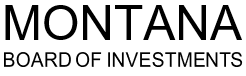 (Electronic Form)(Electronic Form)(Electronic Form)(Electronic Form)(Electronic Form)(Electronic Form)(Electronic Form)(Electronic Form)(Electronic Form)(Electronic Form)(Electronic Form)(Electronic Form)(Electronic Form)(Electronic Form)(Electronic Form)(Electronic Form)(Shaded Area For Board Use Only)(Shaded Area For Board Use Only)(Shaded Area For Board Use Only)(Shaded Area For Board Use Only)Send Application and Exhibits To:Send Application and Exhibits To:Send Application and Exhibits To:Send Application and Exhibits To:Send Application and Exhibits To:Send Application and Exhibits To:Send Application and Exhibits To:Send Application and Exhibits To:Send Application and Exhibits To:Send Application and Exhibits To:Send Application and Exhibits To:Send Application and Exhibits To:Send Application and Exhibits To:Send Application and Exhibits To:Send Application and Exhibits To:Send Application and Exhibits To:Board Loan #Board Loan #Board Loan #Board Loan #Loan Application, In-State InvestmentsLoan Application, In-State InvestmentsLoan Application, In-State InvestmentsLoan Application, In-State InvestmentsLoan Application, In-State InvestmentsLoan Application, In-State InvestmentsLoan Application, In-State InvestmentsLoan Application, In-State InvestmentsLoan Application, In-State InvestmentsLoan Application, In-State InvestmentsLoan Application, In-State InvestmentsLoan Application, In-State InvestmentsLoan Application, In-State InvestmentsLoan Application, In-State InvestmentsLoan Application, In-State InvestmentsLoan Application, In-State InvestmentsDate Received:Date Received:Date Received:Date Received:Montana Board of InvestmentsMontana Board of InvestmentsMontana Board of InvestmentsMontana Board of InvestmentsMontana Board of InvestmentsMontana Board of InvestmentsMontana Board of InvestmentsMontana Board of InvestmentsMontana Board of InvestmentsMontana Board of InvestmentsMontana Board of InvestmentsMontana Board of InvestmentsMontana Board of InvestmentsMontana Board of InvestmentsMontana Board of InvestmentsMontana Board of InvestmentsBy:By:By:By:P.O. Box 200126P.O. Box 200126P.O. Box 200126P.O. Box 200126P.O. Box 200126P.O. Box 200126P.O. Box 200126P.O. Box 200126Phone (406) 444-0001Phone (406) 444-0001Phone (406) 444-0001Phone (406) 444-0001Phone (406) 444-0001Phone (406) 444-0001Phone (406) 444-0001Phone (406) 444-0001Helena, MT 59620-0126Helena, MT 59620-0126Helena, MT 59620-0126Helena, MT 59620-0126Helena, MT 59620-0126Helena, MT 59620-0126Helena, MT 59620-0126Helena, MT 59620-0126Fax (406) 449-6579Fax (406) 449-6579Fax (406) 449-6579Fax (406) 449-6579Fax (406) 449-6579Fax (406) 449-6579Fax (406) 449-6579Fax (406) 449-6579Applications To Be Submitted By Approved Lenders OnlyApplications To Be Submitted By Approved Lenders OnlyApplications To Be Submitted By Approved Lenders OnlyApplications To Be Submitted By Approved Lenders OnlyApplications To Be Submitted By Approved Lenders OnlyApplications To Be Submitted By Approved Lenders OnlyApplications To Be Submitted By Approved Lenders OnlyApplications To Be Submitted By Approved Lenders OnlyApplications To Be Submitted By Approved Lenders OnlyApplications To Be Submitted By Approved Lenders OnlyApplications To Be Submitted By Approved Lenders OnlyApplications To Be Submitted By Approved Lenders OnlyApplications To Be Submitted By Approved Lenders OnlyApplications To Be Submitted By Approved Lenders OnlyApplications To Be Submitted By Approved Lenders OnlyApplications To Be Submitted By Approved Lenders OnlyPART I - LENDER SECTIONPART I - LENDER SECTIONPART I - LENDER SECTIONPART I - LENDER SECTIONPART I - LENDER SECTIONPART I - LENDER SECTIONPART I - LENDER SECTIONPART I - LENDER SECTIONPART I - LENDER SECTIONPART I - LENDER SECTIONPART I - LENDER SECTIONPART I - LENDER SECTIONPART I - LENDER SECTIONPART I - LENDER SECTIONPART I - LENDER SECTIONPART I - LENDER SECTIONPART I - LENDER SECTIONPART I - LENDER SECTIONPART I - LENDER SECTIONPART I - LENDER SECTIONApproved LenderApproved LenderApproved LenderApproved LenderLegal Business NameLegal Business NameLegal Business NameLegal Business NameLegal Business NameLegal Business NameLegal Business NameLender RepresentativeLender RepresentativeLender RepresentativeLender RepresentativeBorrower NameBorrower NameBorrower NameBorrower NameBorrower NameBorrower NameBorrower NameLender PhoneLender PhoneLender PhoneLender PhoneBusiness City/CountyBusiness City/CountyBusiness City/CountyBusiness City/CountyBusiness City/CountyBusiness City/CountyBusiness City/CountySECTION A:  LOAN TYPE INFORMATIONSECTION A:  LOAN TYPE INFORMATIONSECTION A:  LOAN TYPE INFORMATIONSECTION A:  LOAN TYPE INFORMATIONSECTION A:  LOAN TYPE INFORMATIONSECTION A:  LOAN TYPE INFORMATIONSECTION A:  LOAN TYPE INFORMATIONSECTION A:  LOAN TYPE INFORMATIONSECTION A:  LOAN TYPE INFORMATIONSECTION A:  LOAN TYPE INFORMATIONSECTION A:  LOAN TYPE INFORMATIONSECTION A:  LOAN TYPE INFORMATIONSECTION A:  LOAN TYPE INFORMATIONSECTION A:  LOAN TYPE INFORMATIONSECTION A:  LOAN TYPE INFORMATIONSECTION A:  LOAN TYPE INFORMATIONSECTION A:  LOAN TYPE INFORMATIONSECTION A:  LOAN TYPE INFORMATIONSECTION A:  LOAN TYPE INFORMATIONSECTION A:  LOAN TYPE INFORMATION   One   One   OneType of Loan Applied For - Job Credit Interest Rate Reduction Available for 1, 2, 3, and 4Type of Loan Applied For - Job Credit Interest Rate Reduction Available for 1, 2, 3, and 4Type of Loan Applied For - Job Credit Interest Rate Reduction Available for 1, 2, 3, and 4Type of Loan Applied For - Job Credit Interest Rate Reduction Available for 1, 2, 3, and 4Type of Loan Applied For - Job Credit Interest Rate Reduction Available for 1, 2, 3, and 4Type of Loan Applied For - Job Credit Interest Rate Reduction Available for 1, 2, 3, and 4Type of Loan Applied For - Job Credit Interest Rate Reduction Available for 1, 2, 3, and 4Type of Loan Applied For - Job Credit Interest Rate Reduction Available for 1, 2, 3, and 4Type of Loan Applied For - Job Credit Interest Rate Reduction Available for 1, 2, 3, and 4Type of Loan Applied For - Job Credit Interest Rate Reduction Available for 1, 2, 3, and 4Type of Loan Applied For - Job Credit Interest Rate Reduction Available for 1, 2, 3, and 4Type of Loan Applied For - Job Credit Interest Rate Reduction Available for 1, 2, 3, and 4Type of Loan Applied For - Job Credit Interest Rate Reduction Available for 1, 2, 3, and 4Type of Loan Applied For - Job Credit Interest Rate Reduction Available for 1, 2, 3, and 4Type of Loan Applied For - Job Credit Interest Rate Reduction Available for 1, 2, 3, and 4Type of Loan Applied For - Job Credit Interest Rate Reduction Available for 1, 2, 3, and 4Type of Loan Applied For - Job Credit Interest Rate Reduction Available for 1, 2, 3, and 41. Federally Guaranteed – (circle one) SBA(all), RBS-B&I, FSA, BIA, EDA,FAA - Complete Sections A, B, E-J, L & M1. Federally Guaranteed – (circle one) SBA(all), RBS-B&I, FSA, BIA, EDA,FAA - Complete Sections A, B, E-J, L & M1. Federally Guaranteed – (circle one) SBA(all), RBS-B&I, FSA, BIA, EDA,FAA - Complete Sections A, B, E-J, L & M1. Federally Guaranteed – (circle one) SBA(all), RBS-B&I, FSA, BIA, EDA,FAA - Complete Sections A, B, E-J, L & M1. Federally Guaranteed – (circle one) SBA(all), RBS-B&I, FSA, BIA, EDA,FAA - Complete Sections A, B, E-J, L & M1. Federally Guaranteed – (circle one) SBA(all), RBS-B&I, FSA, BIA, EDA,FAA - Complete Sections A, B, E-J, L & M1. Federally Guaranteed – (circle one) SBA(all), RBS-B&I, FSA, BIA, EDA,FAA - Complete Sections A, B, E-J, L & M1. Federally Guaranteed – (circle one) SBA(all), RBS-B&I, FSA, BIA, EDA,FAA - Complete Sections A, B, E-J, L & M1. Federally Guaranteed – (circle one) SBA(all), RBS-B&I, FSA, BIA, EDA,FAA - Complete Sections A, B, E-J, L & M1. Federally Guaranteed – (circle one) SBA(all), RBS-B&I, FSA, BIA, EDA,FAA - Complete Sections A, B, E-J, L & M1. Federally Guaranteed – (circle one) SBA(all), RBS-B&I, FSA, BIA, EDA,FAA - Complete Sections A, B, E-J, L & M1. Federally Guaranteed – (circle one) SBA(all), RBS-B&I, FSA, BIA, EDA,FAA - Complete Sections A, B, E-J, L & M1. Federally Guaranteed – (circle one) SBA(all), RBS-B&I, FSA, BIA, EDA,FAA - Complete Sections A, B, E-J, L & M1. Federally Guaranteed – (circle one) SBA(all), RBS-B&I, FSA, BIA, EDA,FAA - Complete Sections A, B, E-J, L & M1. Federally Guaranteed – (circle one) SBA(all), RBS-B&I, FSA, BIA, EDA,FAA - Complete Sections A, B, E-J, L & M1. Federally Guaranteed – (circle one) SBA(all), RBS-B&I, FSA, BIA, EDA,FAA - Complete Sections A, B, E-J, L & M1. Federally Guaranteed – (circle one) SBA(all), RBS-B&I, FSA, BIA, EDA,FAA - Complete Sections A, B, E-J, L & M1. Federally Guaranteed – (circle one) SBA(all), RBS-B&I, FSA, BIA, EDA,FAA - Complete Sections A, B, E-J, L & M1. Federally Guaranteed – (circle one) SBA(all), RBS-B&I, FSA, BIA, EDA,FAA - Complete Sections A, B, E-J, L & M2. Economic Development Linked Deposit - Complete Sections A, B, E-I, & M2. Economic Development Linked Deposit - Complete Sections A, B, E-I, & M2. Economic Development Linked Deposit - Complete Sections A, B, E-I, & M2. Economic Development Linked Deposit - Complete Sections A, B, E-I, & M2. Economic Development Linked Deposit - Complete Sections A, B, E-I, & M2. Economic Development Linked Deposit - Complete Sections A, B, E-I, & M2. Economic Development Linked Deposit - Complete Sections A, B, E-I, & M2. Economic Development Linked Deposit - Complete Sections A, B, E-I, & M2. Economic Development Linked Deposit - Complete Sections A, B, E-I, & M2. Economic Development Linked Deposit - Complete Sections A, B, E-I, & M2. Economic Development Linked Deposit - Complete Sections A, B, E-I, & M2. Economic Development Linked Deposit - Complete Sections A, B, E-I, & M2. Economic Development Linked Deposit - Complete Sections A, B, E-I, & M2. Economic Development Linked Deposit - Complete Sections A, B, E-I, & M2. Economic Development Linked Deposit - Complete Sections A, B, E-I, & M2. Economic Development Linked Deposit - Complete Sections A, B, E-I, & M2. Economic Development Linked Deposit - Complete Sections A, B, E-I, & M2. Economic Development Linked Deposit - Complete Sections A, B, E-I, & M2. Economic Development Linked Deposit - Complete Sections A, B, E-I, & M3. Business Participation Loan - Complete All Sections3. Business Participation Loan - Complete All Sections3. Business Participation Loan - Complete All Sections3. Business Participation Loan - Complete All Sections3. Business Participation Loan - Complete All Sections3. Business Participation Loan - Complete All Sections3. Business Participation Loan - Complete All Sections3. Business Participation Loan - Complete All Sections3. Business Participation Loan - Complete All Sections3. Business Participation Loan - Complete All Sections3. Business Participation Loan - Complete All Sections3. Business Participation Loan - Complete All Sections3. Business Participation Loan - Complete All Sections3. Business Participation Loan - Complete All Sections3. Business Participation Loan - Complete All Sections3. Business Participation Loan - Complete All Sections3. Business Participation Loan - Complete All Sections3. Business Participation Loan - Complete All Sections3. Business Participation Loan - Complete All Sections4. Business Participation Loan With SBA 504 Second - Complete All Sections4. Business Participation Loan With SBA 504 Second - Complete All Sections4. Business Participation Loan With SBA 504 Second - Complete All Sections4. Business Participation Loan With SBA 504 Second - Complete All Sections4. Business Participation Loan With SBA 504 Second - Complete All Sections4. Business Participation Loan With SBA 504 Second - Complete All Sections4. Business Participation Loan With SBA 504 Second - Complete All Sections4. Business Participation Loan With SBA 504 Second - Complete All Sections4. Business Participation Loan With SBA 504 Second - Complete All Sections4. Business Participation Loan With SBA 504 Second - Complete All Sections4. Business Participation Loan With SBA 504 Second - Complete All Sections4. Business Participation Loan With SBA 504 Second - Complete All Sections4. Business Participation Loan With SBA 504 Second - Complete All Sections4. Business Participation Loan With SBA 504 Second - Complete All Sections4. Business Participation Loan With SBA 504 Second - Complete All Sections4. Business Participation Loan With SBA 504 Second - Complete All Sections4. Business Participation Loan With SBA 504 Second - Complete All Sections4. Business Participation Loan With SBA 504 Second - Complete All Sections4. Business Participation Loan With SBA 504 Second - Complete All Sections5. Commercial Mortgage Participation Loan (i.e. office buildings, shopping malls, etc.) - Complete All Sections5. Commercial Mortgage Participation Loan (i.e. office buildings, shopping malls, etc.) - Complete All Sections5. Commercial Mortgage Participation Loan (i.e. office buildings, shopping malls, etc.) - Complete All Sections5. Commercial Mortgage Participation Loan (i.e. office buildings, shopping malls, etc.) - Complete All Sections5. Commercial Mortgage Participation Loan (i.e. office buildings, shopping malls, etc.) - Complete All Sections5. Commercial Mortgage Participation Loan (i.e. office buildings, shopping malls, etc.) - Complete All Sections5. Commercial Mortgage Participation Loan (i.e. office buildings, shopping malls, etc.) - Complete All Sections5. Commercial Mortgage Participation Loan (i.e. office buildings, shopping malls, etc.) - Complete All Sections5. Commercial Mortgage Participation Loan (i.e. office buildings, shopping malls, etc.) - Complete All Sections5. Commercial Mortgage Participation Loan (i.e. office buildings, shopping malls, etc.) - Complete All Sections5. Commercial Mortgage Participation Loan (i.e. office buildings, shopping malls, etc.) - Complete All Sections5. Commercial Mortgage Participation Loan (i.e. office buildings, shopping malls, etc.) - Complete All Sections5. Commercial Mortgage Participation Loan (i.e. office buildings, shopping malls, etc.) - Complete All Sections5. Commercial Mortgage Participation Loan (i.e. office buildings, shopping malls, etc.) - Complete All Sections5. Commercial Mortgage Participation Loan (i.e. office buildings, shopping malls, etc.) - Complete All Sections5. Commercial Mortgage Participation Loan (i.e. office buildings, shopping malls, etc.) - Complete All Sections5. Commercial Mortgage Participation Loan (i.e. office buildings, shopping malls, etc.) - Complete All Sections5. Commercial Mortgage Participation Loan (i.e. office buildings, shopping malls, etc.) - Complete All Sections5. Commercial Mortgage Participation Loan (i.e. office buildings, shopping malls, etc.) - Complete All Sections6. Multi-Family Participation Loan - Complete All Sections6. Multi-Family Participation Loan - Complete All Sections6. Multi-Family Participation Loan - Complete All Sections6. Multi-Family Participation Loan - Complete All Sections6. Multi-Family Participation Loan - Complete All Sections6. Multi-Family Participation Loan - Complete All Sections6. Multi-Family Participation Loan - Complete All Sections6. Multi-Family Participation Loan - Complete All Sections6. Multi-Family Participation Loan - Complete All Sections6. Multi-Family Participation Loan - Complete All Sections6. Multi-Family Participation Loan - Complete All Sections6. Multi-Family Participation Loan - Complete All Sections6. Multi-Family Participation Loan - Complete All Sections6. Multi-Family Participation Loan - Complete All Sections6. Multi-Family Participation Loan - Complete All Sections6. Multi-Family Participation Loan - Complete All Sections6. Multi-Family Participation Loan - Complete All Sections6. Multi-Family Participation Loan - Complete All Sections6. Multi-Family Participation Loan - Complete All Sections7. Low Income Housing Tax Credit – Complete All Sections7. Low Income Housing Tax Credit – Complete All Sections7. Low Income Housing Tax Credit – Complete All Sections7. Low Income Housing Tax Credit – Complete All Sections7. Low Income Housing Tax Credit – Complete All Sections7. Low Income Housing Tax Credit – Complete All Sections7. Low Income Housing Tax Credit – Complete All Sections7. Low Income Housing Tax Credit – Complete All Sections7. Low Income Housing Tax Credit – Complete All Sections7. Low Income Housing Tax Credit – Complete All Sections7. Low Income Housing Tax Credit – Complete All Sections7. Low Income Housing Tax Credit – Complete All Sections7. Low Income Housing Tax Credit – Complete All Sections7. Low Income Housing Tax Credit – Complete All Sections7. Low Income Housing Tax Credit – Complete All Sections7. Low Income Housing Tax Credit – Complete All Sections7. Low Income Housing Tax Credit – Complete All Sections7. Low Income Housing Tax Credit – Complete All Sections7. Low Income Housing Tax Credit – Complete All SectionsSECTION B:  LENDER PROPOSALSECTION B:  LENDER PROPOSALSECTION B:  LENDER PROPOSALSECTION B:  LENDER PROPOSALSECTION B:  LENDER PROPOSALSECTION B:  LENDER PROPOSALSECTION B:  LENDER PROPOSALSECTION B:  LENDER PROPOSALSECTION B:  LENDER PROPOSALSECTION B:  LENDER PROPOSALSECTION B:  LENDER PROPOSALSECTION B:  LENDER PROPOSALSECTION B:  LENDER PROPOSALSECTION B:  LENDER PROPOSALSECTION B:  LENDER PROPOSALSECTION B:  LENDER PROPOSALSECTION B:  LENDER PROPOSALSECTION B:  LENDER PROPOSALSECTION B:  LENDER PROPOSALSECTION B:  LENDER PROPOSALLender And Board Share Lender And Board Share Lender And Board Share Lender And Board Share Lender And Board Share Lender And Board Share Proposed Interest Rates To BorrowerProposed Interest Rates To BorrowerProposed Interest Rates To BorrowerProposed Interest Rates To BorrowerProposed Interest Rates To BorrowerProposed Interest Rates To BorrowerProposed Interest Rates To BorrowerProposed Interest Rates To Borrower       Lender Interest Rate If Variable       Lender Interest Rate If Variable       Lender Interest Rate If Variable       Lender Interest Rate If Variable       Lender Interest Rate If Variable       Lender Interest Rate If VariableLenderLenderLender's Share Lender's Share Lender's Share Lender's Share Lender's Share                 Lender Variable Rate Base                Lender Variable Rate Base                Lender Variable Rate Base                Lender Variable Rate Base                Lender Variable Rate Base                Lender Variable Rate BaseBoardBoardBoard RateBoard RateBoard Rate                Variable Rate Spread                Variable Rate Spread                Variable Rate Spread                Variable Rate Spread                Variable Rate Spread                Variable Rate SpreadTotalTotal$     $     $     100%Service FeeService FeeService Fee                Lender Share Gross Rate                Lender Share Gross Rate                Lender Share Gross Rate                Lender Share Gross Rate                Lender Share Gross Rate                Lender Share Gross RateLoan to Collateral ValueLoan to Collateral ValueLoan to Collateral ValueLoan to Collateral ValueLoan to Collateral ValueBoard Rate With FeeBoard Rate With FeeBoard Rate With FeeBoard Rate With FeeBoard Rate With Fee                Adjustment Frequency                Adjustment Frequency                Adjustment Frequency                Adjustment Frequency                Adjustment Frequency                Adjustment FrequencyLender's Risk RatingLender's Risk RatingLender's Risk RatingLender's Risk RatingLender's Risk RatingNet Blended RateNet Blended RateNet Blended RateNet Blended RateNet Blended RateBase Rate SourceBase Rate SourceBase Rate SourceBase Rate SourceBase Rate SourceBorrower FeesBorrower FeesBorrower FeesBorrower FeesBorrower FeesBorrower FeesLoan Maturity/PaymentsLoan Maturity/PaymentsLoan Maturity/PaymentsLoan Maturity/PaymentsLoan Maturity/PaymentsLoan Maturity/PaymentsLoan Maturity/PaymentsLoan Maturity/PaymentsLoan Maturity/PaymentsBoard FeeBoard FeeBoard FeeBoard FeeBoard FeeYears/MonthsYears/MonthsYears/MonthsYears/MonthsYears/MonthsLender Origination FeeLender Origination FeeLender Origination FeeLender Origination FeeLender Origination FeePayment FrequencyPayment FrequencyPayment FrequencyPayment FrequencyPayment FrequencyOther FeesOther FeesOther FeesOther FeesOther FeesTotal Payment AmountTotal Payment AmountTotal Payment AmountTotal Payment AmountTotal Payment AmountTotal FeesTotal FeesTotal FeesTotal FeesTotal FeesPayment To BoardPayment To BoardPayment To BoardPayment To BoardPayment To BoardExplain Other FeesExplain Other FeesExplain Other FeesExplain Other FeesExplain Other FeesSECTION C: LENDER LOAN ANALYSISSECTION C: LENDER LOAN ANALYSISSECTION C: LENDER LOAN ANALYSISSECTION C: LENDER LOAN ANALYSISSECTION C: LENDER LOAN ANALYSISSECTION C: LENDER LOAN ANALYSISSECTION C: LENDER LOAN ANALYSISSECTION C: LENDER LOAN ANALYSISSECTION C: LENDER LOAN ANALYSISSECTION C: LENDER LOAN ANALYSISSECTION C: LENDER LOAN ANALYSISSECTION C: LENDER LOAN ANALYSISSECTION C: LENDER LOAN ANALYSISSECTION C: LENDER LOAN ANALYSISSECTION C: LENDER LOAN ANALYSISSECTION C: LENDER LOAN ANALYSISSECTION C: LENDER LOAN ANALYSISSECTION C: LENDER LOAN ANALYSISSECTION C: LENDER LOAN ANALYSISSECTION C: LENDER LOAN ANALYSISExhibit A.   Lender credit presentation must cover the following:Exhibit A.   Lender credit presentation must cover the following:Exhibit A.   Lender credit presentation must cover the following:Exhibit A.   Lender credit presentation must cover the following:Exhibit A.   Lender credit presentation must cover the following:Exhibit A.   Lender credit presentation must cover the following:Exhibit A.   Lender credit presentation must cover the following:Exhibit A.   Lender credit presentation must cover the following:Exhibit A.   Lender credit presentation must cover the following:Exhibit A.   Lender credit presentation must cover the following:Exhibit A.   Lender credit presentation must cover the following:Exhibit A.   Lender credit presentation must cover the following:Exhibit A.   Lender credit presentation must cover the following:Exhibit A.   Lender credit presentation must cover the following:Exhibit A.   Lender credit presentation must cover the following:Exhibit A.   Lender credit presentation must cover the following:Exhibit A.   Lender credit presentation must cover the following:Exhibit A.   Lender credit presentation must cover the following:Exhibit A.   Lender credit presentation must cover the following:Exhibit A.   Lender credit presentation must cover the following:1.   Financial Statements with balance sheet and ratio analysis - comment on trends and relevant ratios1.   Financial Statements with balance sheet and ratio analysis - comment on trends and relevant ratios1.   Financial Statements with balance sheet and ratio analysis - comment on trends and relevant ratios1.   Financial Statements with balance sheet and ratio analysis - comment on trends and relevant ratios1.   Financial Statements with balance sheet and ratio analysis - comment on trends and relevant ratios1.   Financial Statements with balance sheet and ratio analysis - comment on trends and relevant ratios1.   Financial Statements with balance sheet and ratio analysis - comment on trends and relevant ratios1.   Financial Statements with balance sheet and ratio analysis - comment on trends and relevant ratios1.   Financial Statements with balance sheet and ratio analysis - comment on trends and relevant ratios1.   Financial Statements with balance sheet and ratio analysis - comment on trends and relevant ratios1.   Financial Statements with balance sheet and ratio analysis - comment on trends and relevant ratios1.   Financial Statements with balance sheet and ratio analysis - comment on trends and relevant ratios1.   Financial Statements with balance sheet and ratio analysis - comment on trends and relevant ratios1.   Financial Statements with balance sheet and ratio analysis - comment on trends and relevant ratios1.   Financial Statements with balance sheet and ratio analysis - comment on trends and relevant ratios1.   Financial Statements with balance sheet and ratio analysis - comment on trends and relevant ratios1.   Financial Statements with balance sheet and ratio analysis - comment on trends and relevant ratios1.   Financial Statements with balance sheet and ratio analysis - comment on trends and relevant ratios1.   Financial Statements with balance sheet and ratio analysis - comment on trends and relevant ratios1.   Financial Statements with balance sheet and ratio analysis - comment on trends and relevant ratios2.   Lender's analysis of borrower repayment ability (i.e. profitability)2.   Lender's analysis of borrower repayment ability (i.e. profitability)2.   Lender's analysis of borrower repayment ability (i.e. profitability)2.   Lender's analysis of borrower repayment ability (i.e. profitability)2.   Lender's analysis of borrower repayment ability (i.e. profitability)2.   Lender's analysis of borrower repayment ability (i.e. profitability)2.   Lender's analysis of borrower repayment ability (i.e. profitability)2.   Lender's analysis of borrower repayment ability (i.e. profitability)2.   Lender's analysis of borrower repayment ability (i.e. profitability)2.   Lender's analysis of borrower repayment ability (i.e. profitability)2.   Lender's analysis of borrower repayment ability (i.e. profitability)2.   Lender's analysis of borrower repayment ability (i.e. profitability)2.   Lender's analysis of borrower repayment ability (i.e. profitability)2.   Lender's analysis of borrower repayment ability (i.e. profitability)2.   Lender's analysis of borrower repayment ability (i.e. profitability)2.   Lender's analysis of borrower repayment ability (i.e. profitability)2.   Lender's analysis of borrower repayment ability (i.e. profitability)2.   Lender's analysis of borrower repayment ability (i.e. profitability)2.   Lender's analysis of borrower repayment ability (i.e. profitability)2.   Lender's analysis of borrower repayment ability (i.e. profitability)3.   Management skills of the borrower3.   Management skills of the borrower3.   Management skills of the borrower3.   Management skills of the borrower3.   Management skills of the borrower3.   Management skills of the borrower3.   Management skills of the borrower3.   Management skills of the borrower3.   Management skills of the borrower3.   Management skills of the borrower3.   Management skills of the borrower3.   Management skills of the borrower3.   Management skills of the borrower3.   Management skills of the borrower3.   Management skills of the borrower3.   Management skills of the borrower3.   Management skills of the borrower3.   Management skills of the borrower3.   Management skills of the borrower3.   Management skills of the borrower4.   Collateral offered and lien position and analysis of collateral adequacy4.   Collateral offered and lien position and analysis of collateral adequacy4.   Collateral offered and lien position and analysis of collateral adequacy4.   Collateral offered and lien position and analysis of collateral adequacy4.   Collateral offered and lien position and analysis of collateral adequacy4.   Collateral offered and lien position and analysis of collateral adequacy4.   Collateral offered and lien position and analysis of collateral adequacy4.   Collateral offered and lien position and analysis of collateral adequacy4.   Collateral offered and lien position and analysis of collateral adequacy4.   Collateral offered and lien position and analysis of collateral adequacy4.   Collateral offered and lien position and analysis of collateral adequacy4.   Collateral offered and lien position and analysis of collateral adequacy4.   Collateral offered and lien position and analysis of collateral adequacy4.   Collateral offered and lien position and analysis of collateral adequacy4.   Collateral offered and lien position and analysis of collateral adequacy4.   Collateral offered and lien position and analysis of collateral adequacy4.   Collateral offered and lien position and analysis of collateral adequacy4.   Collateral offered and lien position and analysis of collateral adequacy4.   Collateral offered and lien position and analysis of collateral adequacy4.   Collateral offered and lien position and analysis of collateral adequacy5.   Lender's credit experience with the borrower5.   Lender's credit experience with the borrower5.   Lender's credit experience with the borrower5.   Lender's credit experience with the borrower5.   Lender's credit experience with the borrower5.   Lender's credit experience with the borrower5.   Lender's credit experience with the borrower5.   Lender's credit experience with the borrower5.   Lender's credit experience with the borrower5.   Lender's credit experience with the borrower5.   Lender's credit experience with the borrower5.   Lender's credit experience with the borrower5.   Lender's credit experience with the borrower5.   Lender's credit experience with the borrower5.   Lender's credit experience with the borrower5.   Lender's credit experience with the borrower5.   Lender's credit experience with the borrower5.   Lender's credit experience with the borrower5.   Lender's credit experience with the borrower5.   Lender's credit experience with the borrower6.   Terms, conditions, collateral, financial spreads.6.   Terms, conditions, collateral, financial spreads.6.   Terms, conditions, collateral, financial spreads.6.   Terms, conditions, collateral, financial spreads.6.   Terms, conditions, collateral, financial spreads.6.   Terms, conditions, collateral, financial spreads.6.   Terms, conditions, collateral, financial spreads.6.   Terms, conditions, collateral, financial spreads.6.   Terms, conditions, collateral, financial spreads.6.   Terms, conditions, collateral, financial spreads.6.   Terms, conditions, collateral, financial spreads.6.   Terms, conditions, collateral, financial spreads.6.   Terms, conditions, collateral, financial spreads.6.   Terms, conditions, collateral, financial spreads.6.   Terms, conditions, collateral, financial spreads.6.   Terms, conditions, collateral, financial spreads.6.   Terms, conditions, collateral, financial spreads.6.   Terms, conditions, collateral, financial spreads.6.   Terms, conditions, collateral, financial spreads.6.   Terms, conditions, collateral, financial spreads.7.   Current report on the borrower's credit history or Dun & Bradstreet's report on borrower and guarantor, if any.7.   Current report on the borrower's credit history or Dun & Bradstreet's report on borrower and guarantor, if any.7.   Current report on the borrower's credit history or Dun & Bradstreet's report on borrower and guarantor, if any.7.   Current report on the borrower's credit history or Dun & Bradstreet's report on borrower and guarantor, if any.7.   Current report on the borrower's credit history or Dun & Bradstreet's report on borrower and guarantor, if any.7.   Current report on the borrower's credit history or Dun & Bradstreet's report on borrower and guarantor, if any.7.   Current report on the borrower's credit history or Dun & Bradstreet's report on borrower and guarantor, if any.7.   Current report on the borrower's credit history or Dun & Bradstreet's report on borrower and guarantor, if any.7.   Current report on the borrower's credit history or Dun & Bradstreet's report on borrower and guarantor, if any.7.   Current report on the borrower's credit history or Dun & Bradstreet's report on borrower and guarantor, if any.7.   Current report on the borrower's credit history or Dun & Bradstreet's report on borrower and guarantor, if any.7.   Current report on the borrower's credit history or Dun & Bradstreet's report on borrower and guarantor, if any.7.   Current report on the borrower's credit history or Dun & Bradstreet's report on borrower and guarantor, if any.7.   Current report on the borrower's credit history or Dun & Bradstreet's report on borrower and guarantor, if any.7.   Current report on the borrower's credit history or Dun & Bradstreet's report on borrower and guarantor, if any.7.   Current report on the borrower's credit history or Dun & Bradstreet's report on borrower and guarantor, if any.7.   Current report on the borrower's credit history or Dun & Bradstreet's report on borrower and guarantor, if any.7.   Current report on the borrower's credit history or Dun & Bradstreet's report on borrower and guarantor, if any.7.   Current report on the borrower's credit history or Dun & Bradstreet's report on borrower and guarantor, if any.7.   Current report on the borrower's credit history or Dun & Bradstreet's report on borrower and guarantor, if any.SECTION D:  LENDER'S PROPOSED CONDITIONSSECTION D:  LENDER'S PROPOSED CONDITIONSSECTION D:  LENDER'S PROPOSED CONDITIONSSECTION D:  LENDER'S PROPOSED CONDITIONSSECTION D:  LENDER'S PROPOSED CONDITIONSSECTION D:  LENDER'S PROPOSED CONDITIONSSECTION D:  LENDER'S PROPOSED CONDITIONSSECTION D:  LENDER'S PROPOSED CONDITIONSSECTION D:  LENDER'S PROPOSED CONDITIONSSECTION D:  LENDER'S PROPOSED CONDITIONSSECTION D:  LENDER'S PROPOSED CONDITIONSSECTION D:  LENDER'S PROPOSED CONDITIONSSECTION D:  LENDER'S PROPOSED CONDITIONSSECTION D:  LENDER'S PROPOSED CONDITIONSSECTION D:  LENDER'S PROPOSED CONDITIONSSECTION D:  LENDER'S PROPOSED CONDITIONSSECTION D:  LENDER'S PROPOSED CONDITIONSSECTION D:  LENDER'S PROPOSED CONDITIONSSECTION D:  LENDER'S PROPOSED CONDITIONSSECTION D:  LENDER'S PROPOSED CONDITIONSSECTION D:  LENDER'S PROPOSED CONDITIONSSECTION D:  LENDER'S PROPOSED CONDITIONSSECTION D:  LENDER'S PROPOSED CONDITIONSCheck On Line For Items RequiredCheck On Line For Items RequiredCheck On Line For Items RequiredCheck On Line For Items RequiredCheck On Line For Items RequiredCheck On Line For Items RequiredCheck On Line For Items RequiredCheck On Line For Items RequiredCheck On Line For Items RequiredCheck On Line For Items RequiredCheck On Line For Items RequiredCheck On Line For Items RequiredCheck On Line For Items RequiredCheck On Line For Items RequiredCheck On Line For Items RequiredCheck On Line For Items RequiredCheck On Line For Items RequiredCheck On Line For Items RequiredCheck On Line For Items RequiredCheck On Line For Items RequiredCheck On Line For Items RequiredCheck On Line For Items Required1.First Mortgage or First Deed of Trust on1.First Mortgage or First Deed of Trust on1.First Mortgage or First Deed of Trust on1.First Mortgage or First Deed of Trust on1.First Mortgage or First Deed of Trust on1.First Mortgage or First Deed of Trust on1.First Mortgage or First Deed of Trust on1.First Mortgage or First Deed of Trust on1.First Mortgage or First Deed of Trust on1.First Mortgage or First Deed of Trust on2. First lien of machinery, equipment, furniture/fixtures, inventory, accounts receivable, contractual rights now owned or hereafter acquired.  To be taken by Financing Statement and Security Agreement.  Lien search required.2. First lien of machinery, equipment, furniture/fixtures, inventory, accounts receivable, contractual rights now owned or hereafter acquired.  To be taken by Financing Statement and Security Agreement.  Lien search required.2. First lien of machinery, equipment, furniture/fixtures, inventory, accounts receivable, contractual rights now owned or hereafter acquired.  To be taken by Financing Statement and Security Agreement.  Lien search required.2. First lien of machinery, equipment, furniture/fixtures, inventory, accounts receivable, contractual rights now owned or hereafter acquired.  To be taken by Financing Statement and Security Agreement.  Lien search required.2. First lien of machinery, equipment, furniture/fixtures, inventory, accounts receivable, contractual rights now owned or hereafter acquired.  To be taken by Financing Statement and Security Agreement.  Lien search required.2. First lien of machinery, equipment, furniture/fixtures, inventory, accounts receivable, contractual rights now owned or hereafter acquired.  To be taken by Financing Statement and Security Agreement.  Lien search required.2. First lien of machinery, equipment, furniture/fixtures, inventory, accounts receivable, contractual rights now owned or hereafter acquired.  To be taken by Financing Statement and Security Agreement.  Lien search required.2. First lien of machinery, equipment, furniture/fixtures, inventory, accounts receivable, contractual rights now owned or hereafter acquired.  To be taken by Financing Statement and Security Agreement.  Lien search required.2. First lien of machinery, equipment, furniture/fixtures, inventory, accounts receivable, contractual rights now owned or hereafter acquired.  To be taken by Financing Statement and Security Agreement.  Lien search required.2. First lien of machinery, equipment, furniture/fixtures, inventory, accounts receivable, contractual rights now owned or hereafter acquired.  To be taken by Financing Statement and Security Agreement.  Lien search required.2. First lien of machinery, equipment, furniture/fixtures, inventory, accounts receivable, contractual rights now owned or hereafter acquired.  To be taken by Financing Statement and Security Agreement.  Lien search required.2. First lien of machinery, equipment, furniture/fixtures, inventory, accounts receivable, contractual rights now owned or hereafter acquired.  To be taken by Financing Statement and Security Agreement.  Lien search required.2. First lien of machinery, equipment, furniture/fixtures, inventory, accounts receivable, contractual rights now owned or hereafter acquired.  To be taken by Financing Statement and Security Agreement.  Lien search required.2. First lien of machinery, equipment, furniture/fixtures, inventory, accounts receivable, contractual rights now owned or hereafter acquired.  To be taken by Financing Statement and Security Agreement.  Lien search required.2. First lien of machinery, equipment, furniture/fixtures, inventory, accounts receivable, contractual rights now owned or hereafter acquired.  To be taken by Financing Statement and Security Agreement.  Lien search required.2. First lien of machinery, equipment, furniture/fixtures, inventory, accounts receivable, contractual rights now owned or hereafter acquired.  To be taken by Financing Statement and Security Agreement.  Lien search required.2. First lien of machinery, equipment, furniture/fixtures, inventory, accounts receivable, contractual rights now owned or hereafter acquired.  To be taken by Financing Statement and Security Agreement.  Lien search required.2. First lien of machinery, equipment, furniture/fixtures, inventory, accounts receivable, contractual rights now owned or hereafter acquired.  To be taken by Financing Statement and Security Agreement.  Lien search required.2. First lien of machinery, equipment, furniture/fixtures, inventory, accounts receivable, contractual rights now owned or hereafter acquired.  To be taken by Financing Statement and Security Agreement.  Lien search required.2. First lien of machinery, equipment, furniture/fixtures, inventory, accounts receivable, contractual rights now owned or hereafter acquired.  To be taken by Financing Statement and Security Agreement.  Lien search required.2. First lien of machinery, equipment, furniture/fixtures, inventory, accounts receivable, contractual rights now owned or hereafter acquired.  To be taken by Financing Statement and Security Agreement.  Lien search required.2. First lien of machinery, equipment, furniture/fixtures, inventory, accounts receivable, contractual rights now owned or hereafter acquired.  To be taken by Financing Statement and Security Agreement.  Lien search required.3. For Partnership Note must be executed by3. For Partnership Note must be executed by3. For Partnership Note must be executed by3. For Partnership Note must be executed by3. For Partnership Note must be executed by3. For Partnership Note must be executed by3. For Partnership Note must be executed by3. For Partnership Note must be executed by3. For Partnership Note must be executed byas individual(s) and as partner(s)as individual(s) and as partner(s)as individual(s) and as partner(s)as individual(s) and as partner(s)as individual(s) and as partner(s)4. Hazard insurance satisfactory to bank.4. Hazard insurance satisfactory to bank.4. Hazard insurance satisfactory to bank.4. Hazard insurance satisfactory to bank.4. Hazard insurance satisfactory to bank.4. Hazard insurance satisfactory to bank.4. Hazard insurance satisfactory to bank.4. Hazard insurance satisfactory to bank.4. Hazard insurance satisfactory to bank.4. Hazard insurance satisfactory to bank.4. Hazard insurance satisfactory to bank.4. Hazard insurance satisfactory to bank.4. Hazard insurance satisfactory to bank.4. Hazard insurance satisfactory to bank.4. Hazard insurance satisfactory to bank.4. Hazard insurance satisfactory to bank.4. Hazard insurance satisfactory to bank.4. Hazard insurance satisfactory to bank.4. Hazard insurance satisfactory to bank.4. Hazard insurance satisfactory to bank.4. Hazard insurance satisfactory to bank.4. Hazard insurance satisfactory to bank.5. Life insurance assignment in the amount of5. Life insurance assignment in the amount of5. Life insurance assignment in the amount of5. Life insurance assignment in the amount of5. Life insurance assignment in the amount of5. Life insurance assignment in the amount of5. Life insurance assignment in the amount of5. Life insurance assignment in the amount of5. Life insurance assignment in the amount of5. Life insurance assignment in the amount ofon life ofon life of    Life insurance assignment in the amount of    Life insurance assignment in the amount of    Life insurance assignment in the amount of    Life insurance assignment in the amount of    Life insurance assignment in the amount of    Life insurance assignment in the amount of    Life insurance assignment in the amount of    Life insurance assignment in the amount of    Life insurance assignment in the amount of    Life insurance assignment in the amount ofon life ofon life of6. Prior to disbursement, borrower will furnish a certificate from the County Treasurer showing that all real and    personal property taxes are paid to date (if applicable).6. Prior to disbursement, borrower will furnish a certificate from the County Treasurer showing that all real and    personal property taxes are paid to date (if applicable).6. Prior to disbursement, borrower will furnish a certificate from the County Treasurer showing that all real and    personal property taxes are paid to date (if applicable).6. Prior to disbursement, borrower will furnish a certificate from the County Treasurer showing that all real and    personal property taxes are paid to date (if applicable).6. Prior to disbursement, borrower will furnish a certificate from the County Treasurer showing that all real and    personal property taxes are paid to date (if applicable).6. Prior to disbursement, borrower will furnish a certificate from the County Treasurer showing that all real and    personal property taxes are paid to date (if applicable).6. Prior to disbursement, borrower will furnish a certificate from the County Treasurer showing that all real and    personal property taxes are paid to date (if applicable).6. Prior to disbursement, borrower will furnish a certificate from the County Treasurer showing that all real and    personal property taxes are paid to date (if applicable).6. Prior to disbursement, borrower will furnish a certificate from the County Treasurer showing that all real and    personal property taxes are paid to date (if applicable).6. Prior to disbursement, borrower will furnish a certificate from the County Treasurer showing that all real and    personal property taxes are paid to date (if applicable).6. Prior to disbursement, borrower will furnish a certificate from the County Treasurer showing that all real and    personal property taxes are paid to date (if applicable).6. Prior to disbursement, borrower will furnish a certificate from the County Treasurer showing that all real and    personal property taxes are paid to date (if applicable).6. Prior to disbursement, borrower will furnish a certificate from the County Treasurer showing that all real and    personal property taxes are paid to date (if applicable).6. Prior to disbursement, borrower will furnish a certificate from the County Treasurer showing that all real and    personal property taxes are paid to date (if applicable).6. Prior to disbursement, borrower will furnish a certificate from the County Treasurer showing that all real and    personal property taxes are paid to date (if applicable).6. Prior to disbursement, borrower will furnish a certificate from the County Treasurer showing that all real and    personal property taxes are paid to date (if applicable).6. Prior to disbursement, borrower will furnish a certificate from the County Treasurer showing that all real and    personal property taxes are paid to date (if applicable).6. Prior to disbursement, borrower will furnish a certificate from the County Treasurer showing that all real and    personal property taxes are paid to date (if applicable).6. Prior to disbursement, borrower will furnish a certificate from the County Treasurer showing that all real and    personal property taxes are paid to date (if applicable).6. Prior to disbursement, borrower will furnish a certificate from the County Treasurer showing that all real and    personal property taxes are paid to date (if applicable).6. Prior to disbursement, borrower will furnish a certificate from the County Treasurer showing that all real and    personal property taxes are paid to date (if applicable).6. Prior to disbursement, borrower will furnish a certificate from the County Treasurer showing that all real and    personal property taxes are paid to date (if applicable).7. Standby/Subordination agreement executed by7. Standby/Subordination agreement executed by7. Standby/Subordination agreement executed by7. Standby/Subordination agreement executed by7. Standby/Subordination agreement executed by7. Standby/Subordination agreement executed by7. Standby/Subordination agreement executed by7. Standby/Subordination agreement executed by7. Standby/Subordination agreement executed by7. Standby/Subordination agreement executed by7. Standby/Subordination agreement executed byin the amount ofin the amount ofin the amount ofin the amount of           Standby/Subordination agreement executed by           Standby/Subordination agreement executed by           Standby/Subordination agreement executed by           Standby/Subordination agreement executed by           Standby/Subordination agreement executed by           Standby/Subordination agreement executed by           Standby/Subordination agreement executed by           Standby/Subordination agreement executed by           Standby/Subordination agreement executed by           Standby/Subordination agreement executed by           Standby/Subordination agreement executed by           Standby/Subordination agreement executed byin the amount ofin the amount ofin the amount ofin the amount of8. Assignment of lease with right of reassignment and lessor's consent thereof, which lease shall be for a term of not 8. Assignment of lease with right of reassignment and lessor's consent thereof, which lease shall be for a term of not 8. Assignment of lease with right of reassignment and lessor's consent thereof, which lease shall be for a term of not 8. Assignment of lease with right of reassignment and lessor's consent thereof, which lease shall be for a term of not 8. Assignment of lease with right of reassignment and lessor's consent thereof, which lease shall be for a term of not 8. Assignment of lease with right of reassignment and lessor's consent thereof, which lease shall be for a term of not 8. Assignment of lease with right of reassignment and lessor's consent thereof, which lease shall be for a term of not 8. Assignment of lease with right of reassignment and lessor's consent thereof, which lease shall be for a term of not 8. Assignment of lease with right of reassignment and lessor's consent thereof, which lease shall be for a term of not 8. Assignment of lease with right of reassignment and lessor's consent thereof, which lease shall be for a term of not 8. Assignment of lease with right of reassignment and lessor's consent thereof, which lease shall be for a term of not 8. Assignment of lease with right of reassignment and lessor's consent thereof, which lease shall be for a term of not 8. Assignment of lease with right of reassignment and lessor's consent thereof, which lease shall be for a term of not 8. Assignment of lease with right of reassignment and lessor's consent thereof, which lease shall be for a term of not 8. Assignment of lease with right of reassignment and lessor's consent thereof, which lease shall be for a term of not 8. Assignment of lease with right of reassignment and lessor's consent thereof, which lease shall be for a term of not 8. Assignment of lease with right of reassignment and lessor's consent thereof, which lease shall be for a term of not 8. Assignment of lease with right of reassignment and lessor's consent thereof, which lease shall be for a term of not 8. Assignment of lease with right of reassignment and lessor's consent thereof, which lease shall be for a term of not 8. Assignment of lease with right of reassignment and lessor's consent thereof, which lease shall be for a term of not 8. Assignment of lease with right of reassignment and lessor's consent thereof, which lease shall be for a term of not 8. Assignment of lease with right of reassignment and lessor's consent thereof, which lease shall be for a term of not Less thanLess thanyears and shall cover the property atyears and shall cover the property atyears and shall cover the property atyears and shall cover the property atyears and shall cover the property atyears and shall cover the property atyears and shall cover the property atyears and shall cover the property atyears and shall cover the property at9. Assignment of lessor's interest in lease(s) and rents9. Assignment of lessor's interest in lease(s) and rents9. Assignment of lessor's interest in lease(s) and rents9. Assignment of lessor's interest in lease(s) and rents9. Assignment of lessor's interest in lease(s) and rents9. Assignment of lessor's interest in lease(s) and rents9. Assignment of lessor's interest in lease(s) and rents9. Assignment of lessor's interest in lease(s) and rents9. Assignment of lessor's interest in lease(s) and rents9. Assignment of lessor's interest in lease(s) and rents9. Assignment of lessor's interest in lease(s) and rents9. Assignment of lessor's interest in lease(s) and rents9. Assignment of lessor's interest in lease(s) and rents9. Assignment of lessor's interest in lease(s) and rents9. Assignment of lessor's interest in lease(s) and rents9. Assignment of lessor's interest in lease(s) and rents9. Assignment of lessor's interest in lease(s) and rents9. Assignment of lessor's interest in lease(s) and rents9. Assignment of lessor's interest in lease(s) and rents9. Assignment of lessor's interest in lease(s) and rents9. Assignment of lessor's interest in lease(s) and rents9. Assignment of lessor's interest in lease(s) and rents10. Personal guarantees of10. Personal guarantees of10. Personal guarantees of10. Personal guarantees of10. Personal guarantees of10. Personal guarantees of10. Personal guarantees of10. Personal guarantees ofandand             Partnership guarantees of             Partnership guarantees of             Partnership guarantees of             Partnership guarantees of             Partnership guarantees of             Partnership guarantees of             Partnership guarantees of             Partnership guarantees of             Partnership guarantees ofandand             Corporate guarantees of             Corporate guarantees of             Corporate guarantees of             Corporate guarantees of             Corporate guarantees of             Corporate guarantees of             Corporate guarantees of             Corporate guarantees of             Corporate guarantees ofandand11. Borrower shall furnish, annual, semi-annual, quarterly, or monthly financial statements satisfactory to lender and 11. Borrower shall furnish, annual, semi-annual, quarterly, or monthly financial statements satisfactory to lender and 11. Borrower shall furnish, annual, semi-annual, quarterly, or monthly financial statements satisfactory to lender and 11. Borrower shall furnish, annual, semi-annual, quarterly, or monthly financial statements satisfactory to lender and 11. Borrower shall furnish, annual, semi-annual, quarterly, or monthly financial statements satisfactory to lender and 11. Borrower shall furnish, annual, semi-annual, quarterly, or monthly financial statements satisfactory to lender and 11. Borrower shall furnish, annual, semi-annual, quarterly, or monthly financial statements satisfactory to lender and 11. Borrower shall furnish, annual, semi-annual, quarterly, or monthly financial statements satisfactory to lender and 11. Borrower shall furnish, annual, semi-annual, quarterly, or monthly financial statements satisfactory to lender and 11. Borrower shall furnish, annual, semi-annual, quarterly, or monthly financial statements satisfactory to lender and 11. Borrower shall furnish, annual, semi-annual, quarterly, or monthly financial statements satisfactory to lender and 11. Borrower shall furnish, annual, semi-annual, quarterly, or monthly financial statements satisfactory to lender and 11. Borrower shall furnish, annual, semi-annual, quarterly, or monthly financial statements satisfactory to lender and 11. Borrower shall furnish, annual, semi-annual, quarterly, or monthly financial statements satisfactory to lender and 11. Borrower shall furnish, annual, semi-annual, quarterly, or monthly financial statements satisfactory to lender and 11. Borrower shall furnish, annual, semi-annual, quarterly, or monthly financial statements satisfactory to lender and 11. Borrower shall furnish, annual, semi-annual, quarterly, or monthly financial statements satisfactory to lender and 11. Borrower shall furnish, annual, semi-annual, quarterly, or monthly financial statements satisfactory to lender and 11. Borrower shall furnish, annual, semi-annual, quarterly, or monthly financial statements satisfactory to lender and 11. Borrower shall furnish, annual, semi-annual, quarterly, or monthly financial statements satisfactory to lender and 11. Borrower shall furnish, annual, semi-annual, quarterly, or monthly financial statements satisfactory to lender and 11. Borrower shall furnish, annual, semi-annual, quarterly, or monthly financial statements satisfactory to lender and        Board within       Board within       Board within       Board withindays after the end of the period covered.days after the end of the period covered.days after the end of the period covered.days after the end of the period covered.days after the end of the period covered.days after the end of the period covered.days after the end of the period covered.days after the end of the period covered.days after the end of the period covered.days after the end of the period covered.days after the end of the period covered.days after the end of the period covered.days after the end of the period covered.days after the end of the period covered.days after the end of the period covered.days after the end of the period covered.12. Escrows to be established and maintained by Seller/Servicer for payment of taxes and insurance.12. Escrows to be established and maintained by Seller/Servicer for payment of taxes and insurance.12. Escrows to be established and maintained by Seller/Servicer for payment of taxes and insurance.12. Escrows to be established and maintained by Seller/Servicer for payment of taxes and insurance.12. Escrows to be established and maintained by Seller/Servicer for payment of taxes and insurance.12. Escrows to be established and maintained by Seller/Servicer for payment of taxes and insurance.12. Escrows to be established and maintained by Seller/Servicer for payment of taxes and insurance.12. Escrows to be established and maintained by Seller/Servicer for payment of taxes and insurance.12. Escrows to be established and maintained by Seller/Servicer for payment of taxes and insurance.12. Escrows to be established and maintained by Seller/Servicer for payment of taxes and insurance.12. Escrows to be established and maintained by Seller/Servicer for payment of taxes and insurance.12. Escrows to be established and maintained by Seller/Servicer for payment of taxes and insurance.12. Escrows to be established and maintained by Seller/Servicer for payment of taxes and insurance.12. Escrows to be established and maintained by Seller/Servicer for payment of taxes and insurance.12. Escrows to be established and maintained by Seller/Servicer for payment of taxes and insurance.12. Escrows to be established and maintained by Seller/Servicer for payment of taxes and insurance.12. Escrows to be established and maintained by Seller/Servicer for payment of taxes and insurance.12. Escrows to be established and maintained by Seller/Servicer for payment of taxes and insurance.12. Escrows to be established and maintained by Seller/Servicer for payment of taxes and insurance.12. Escrows to be established and maintained by Seller/Servicer for payment of taxes and insurance.12. Escrows to be established and maintained by Seller/Servicer for payment of taxes and insurance.12. Escrows to be established and maintained by Seller/Servicer for payment of taxes and insurance.13. Reserve account to be established and maintained by Seller/Servicer in the amount of13. Reserve account to be established and maintained by Seller/Servicer in the amount of13. Reserve account to be established and maintained by Seller/Servicer in the amount of13. Reserve account to be established and maintained by Seller/Servicer in the amount of13. Reserve account to be established and maintained by Seller/Servicer in the amount of13. Reserve account to be established and maintained by Seller/Servicer in the amount of13. Reserve account to be established and maintained by Seller/Servicer in the amount of13. Reserve account to be established and maintained by Seller/Servicer in the amount of13. Reserve account to be established and maintained by Seller/Servicer in the amount of13. Reserve account to be established and maintained by Seller/Servicer in the amount of13. Reserve account to be established and maintained by Seller/Servicer in the amount of13. Reserve account to be established and maintained by Seller/Servicer in the amount of13. Reserve account to be established and maintained by Seller/Servicer in the amount of13. Reserve account to be established and maintained by Seller/Servicer in the amount of13. Reserve account to be established and maintained by Seller/Servicer in the amount of13. Reserve account to be established and maintained by Seller/Servicer in the amount of13. Reserve account to be established and maintained by Seller/Servicer in the amount of13. Reserve account to be established and maintained by Seller/Servicer in the amount of of       sales/rents/depreciation to be used for repairs/replacements       sales/rents/depreciation to be used for repairs/replacements       sales/rents/depreciation to be used for repairs/replacements       sales/rents/depreciation to be used for repairs/replacements       sales/rents/depreciation to be used for repairs/replacements       sales/rents/depreciation to be used for repairs/replacements       sales/rents/depreciation to be used for repairs/replacements       sales/rents/depreciation to be used for repairs/replacements       sales/rents/depreciation to be used for repairs/replacements       sales/rents/depreciation to be used for repairs/replacements       sales/rents/depreciation to be used for repairs/replacements       sales/rents/depreciation to be used for repairs/replacements       sales/rents/depreciation to be used for repairs/replacements       sales/rents/depreciation to be used for repairs/replacements       sales/rents/depreciation to be used for repairs/replacements       sales/rents/depreciation to be used for repairs/replacements       sales/rents/depreciation to be used for repairs/replacements       sales/rents/depreciation to be used for repairs/replacements       sales/rents/depreciation to be used for repairs/replacements       sales/rents/depreciation to be used for repairs/replacements       sales/rents/depreciation to be used for repairs/replacements       sales/rents/depreciation to be used for repairs/replacements14. Other (Please specify) 14. Other (Please specify) 14. Other (Please specify) 14. Other (Please specify) 14. Other (Please specify) 14. Other (Please specify) 14. Other (Please specify) As a condition of Board participation in the proposed loan, the Board reserves the right to request changes, amendments, or additions to the lender's terms and conditions described herein. As a condition of Board participation in the proposed loan, the Board reserves the right to request changes, amendments, or additions to the lender's terms and conditions described herein. As a condition of Board participation in the proposed loan, the Board reserves the right to request changes, amendments, or additions to the lender's terms and conditions described herein. As a condition of Board participation in the proposed loan, the Board reserves the right to request changes, amendments, or additions to the lender's terms and conditions described herein. As a condition of Board participation in the proposed loan, the Board reserves the right to request changes, amendments, or additions to the lender's terms and conditions described herein. As a condition of Board participation in the proposed loan, the Board reserves the right to request changes, amendments, or additions to the lender's terms and conditions described herein. As a condition of Board participation in the proposed loan, the Board reserves the right to request changes, amendments, or additions to the lender's terms and conditions described herein. As a condition of Board participation in the proposed loan, the Board reserves the right to request changes, amendments, or additions to the lender's terms and conditions described herein. As a condition of Board participation in the proposed loan, the Board reserves the right to request changes, amendments, or additions to the lender's terms and conditions described herein. As a condition of Board participation in the proposed loan, the Board reserves the right to request changes, amendments, or additions to the lender's terms and conditions described herein. As a condition of Board participation in the proposed loan, the Board reserves the right to request changes, amendments, or additions to the lender's terms and conditions described herein. As a condition of Board participation in the proposed loan, the Board reserves the right to request changes, amendments, or additions to the lender's terms and conditions described herein. As a condition of Board participation in the proposed loan, the Board reserves the right to request changes, amendments, or additions to the lender's terms and conditions described herein. As a condition of Board participation in the proposed loan, the Board reserves the right to request changes, amendments, or additions to the lender's terms and conditions described herein. As a condition of Board participation in the proposed loan, the Board reserves the right to request changes, amendments, or additions to the lender's terms and conditions described herein. As a condition of Board participation in the proposed loan, the Board reserves the right to request changes, amendments, or additions to the lender's terms and conditions described herein. As a condition of Board participation in the proposed loan, the Board reserves the right to request changes, amendments, or additions to the lender's terms and conditions described herein. As a condition of Board participation in the proposed loan, the Board reserves the right to request changes, amendments, or additions to the lender's terms and conditions described herein. As a condition of Board participation in the proposed loan, the Board reserves the right to request changes, amendments, or additions to the lender's terms and conditions described herein. As a condition of Board participation in the proposed loan, the Board reserves the right to request changes, amendments, or additions to the lender's terms and conditions described herein. As a condition of Board participation in the proposed loan, the Board reserves the right to request changes, amendments, or additions to the lender's terms and conditions described herein. As a condition of Board participation in the proposed loan, the Board reserves the right to request changes, amendments, or additions to the lender's terms and conditions described herein. As a condition of Board participation in the proposed loan, the Board reserves the right to request changes, amendments, or additions to the lender's terms and conditions described herein. SECTION E: LENDER SIGNATURE AND CERTIFICATIONSECTION E: LENDER SIGNATURE AND CERTIFICATIONSECTION E: LENDER SIGNATURE AND CERTIFICATIONSECTION E: LENDER SIGNATURE AND CERTIFICATIONSECTION E: LENDER SIGNATURE AND CERTIFICATIONSECTION E: LENDER SIGNATURE AND CERTIFICATIONSECTION E: LENDER SIGNATURE AND CERTIFICATIONSECTION E: LENDER SIGNATURE AND CERTIFICATIONSECTION E: LENDER SIGNATURE AND CERTIFICATIONSECTION E: LENDER SIGNATURE AND CERTIFICATIONSECTION E: LENDER SIGNATURE AND CERTIFICATIONSECTION E: LENDER SIGNATURE AND CERTIFICATIONSECTION E: LENDER SIGNATURE AND CERTIFICATIONSECTION E: LENDER SIGNATURE AND CERTIFICATIONSECTION E: LENDER SIGNATURE AND CERTIFICATIONSECTION E: LENDER SIGNATURE AND CERTIFICATIONSECTION E: LENDER SIGNATURE AND CERTIFICATIONSECTION E: LENDER SIGNATURE AND CERTIFICATIONSECTION E: LENDER SIGNATURE AND CERTIFICATIONSECTION E: LENDER SIGNATURE AND CERTIFICATIONSECTION E: LENDER SIGNATURE AND CERTIFICATIONSECTION E: LENDER SIGNATURE AND CERTIFICATIONSECTION E: LENDER SIGNATURE AND CERTIFICATIONThe lender is an approved Board lender, has reviewed the entire application, including portions completed by borrower, and has determined that the application is complete and accurate.  If the Board's commitment fee has not yet been paid, the fee must be paid by ACH upon submission of this application.  Subject to the terms and conditions specified in Part I of this application, the lender will originate the loan if it is approved by the Board.  Further, the lender certifies that this loan has not been classified by the most recent examination report of this financial institution and that no other loans outstanding for this borrower, signatories, or guarantor have been classified.The lender is an approved Board lender, has reviewed the entire application, including portions completed by borrower, and has determined that the application is complete and accurate.  If the Board's commitment fee has not yet been paid, the fee must be paid by ACH upon submission of this application.  Subject to the terms and conditions specified in Part I of this application, the lender will originate the loan if it is approved by the Board.  Further, the lender certifies that this loan has not been classified by the most recent examination report of this financial institution and that no other loans outstanding for this borrower, signatories, or guarantor have been classified.The lender is an approved Board lender, has reviewed the entire application, including portions completed by borrower, and has determined that the application is complete and accurate.  If the Board's commitment fee has not yet been paid, the fee must be paid by ACH upon submission of this application.  Subject to the terms and conditions specified in Part I of this application, the lender will originate the loan if it is approved by the Board.  Further, the lender certifies that this loan has not been classified by the most recent examination report of this financial institution and that no other loans outstanding for this borrower, signatories, or guarantor have been classified.The lender is an approved Board lender, has reviewed the entire application, including portions completed by borrower, and has determined that the application is complete and accurate.  If the Board's commitment fee has not yet been paid, the fee must be paid by ACH upon submission of this application.  Subject to the terms and conditions specified in Part I of this application, the lender will originate the loan if it is approved by the Board.  Further, the lender certifies that this loan has not been classified by the most recent examination report of this financial institution and that no other loans outstanding for this borrower, signatories, or guarantor have been classified.The lender is an approved Board lender, has reviewed the entire application, including portions completed by borrower, and has determined that the application is complete and accurate.  If the Board's commitment fee has not yet been paid, the fee must be paid by ACH upon submission of this application.  Subject to the terms and conditions specified in Part I of this application, the lender will originate the loan if it is approved by the Board.  Further, the lender certifies that this loan has not been classified by the most recent examination report of this financial institution and that no other loans outstanding for this borrower, signatories, or guarantor have been classified.The lender is an approved Board lender, has reviewed the entire application, including portions completed by borrower, and has determined that the application is complete and accurate.  If the Board's commitment fee has not yet been paid, the fee must be paid by ACH upon submission of this application.  Subject to the terms and conditions specified in Part I of this application, the lender will originate the loan if it is approved by the Board.  Further, the lender certifies that this loan has not been classified by the most recent examination report of this financial institution and that no other loans outstanding for this borrower, signatories, or guarantor have been classified.The lender is an approved Board lender, has reviewed the entire application, including portions completed by borrower, and has determined that the application is complete and accurate.  If the Board's commitment fee has not yet been paid, the fee must be paid by ACH upon submission of this application.  Subject to the terms and conditions specified in Part I of this application, the lender will originate the loan if it is approved by the Board.  Further, the lender certifies that this loan has not been classified by the most recent examination report of this financial institution and that no other loans outstanding for this borrower, signatories, or guarantor have been classified.The lender is an approved Board lender, has reviewed the entire application, including portions completed by borrower, and has determined that the application is complete and accurate.  If the Board's commitment fee has not yet been paid, the fee must be paid by ACH upon submission of this application.  Subject to the terms and conditions specified in Part I of this application, the lender will originate the loan if it is approved by the Board.  Further, the lender certifies that this loan has not been classified by the most recent examination report of this financial institution and that no other loans outstanding for this borrower, signatories, or guarantor have been classified.The lender is an approved Board lender, has reviewed the entire application, including portions completed by borrower, and has determined that the application is complete and accurate.  If the Board's commitment fee has not yet been paid, the fee must be paid by ACH upon submission of this application.  Subject to the terms and conditions specified in Part I of this application, the lender will originate the loan if it is approved by the Board.  Further, the lender certifies that this loan has not been classified by the most recent examination report of this financial institution and that no other loans outstanding for this borrower, signatories, or guarantor have been classified.The lender is an approved Board lender, has reviewed the entire application, including portions completed by borrower, and has determined that the application is complete and accurate.  If the Board's commitment fee has not yet been paid, the fee must be paid by ACH upon submission of this application.  Subject to the terms and conditions specified in Part I of this application, the lender will originate the loan if it is approved by the Board.  Further, the lender certifies that this loan has not been classified by the most recent examination report of this financial institution and that no other loans outstanding for this borrower, signatories, or guarantor have been classified.The lender is an approved Board lender, has reviewed the entire application, including portions completed by borrower, and has determined that the application is complete and accurate.  If the Board's commitment fee has not yet been paid, the fee must be paid by ACH upon submission of this application.  Subject to the terms and conditions specified in Part I of this application, the lender will originate the loan if it is approved by the Board.  Further, the lender certifies that this loan has not been classified by the most recent examination report of this financial institution and that no other loans outstanding for this borrower, signatories, or guarantor have been classified.The lender is an approved Board lender, has reviewed the entire application, including portions completed by borrower, and has determined that the application is complete and accurate.  If the Board's commitment fee has not yet been paid, the fee must be paid by ACH upon submission of this application.  Subject to the terms and conditions specified in Part I of this application, the lender will originate the loan if it is approved by the Board.  Further, the lender certifies that this loan has not been classified by the most recent examination report of this financial institution and that no other loans outstanding for this borrower, signatories, or guarantor have been classified.The lender is an approved Board lender, has reviewed the entire application, including portions completed by borrower, and has determined that the application is complete and accurate.  If the Board's commitment fee has not yet been paid, the fee must be paid by ACH upon submission of this application.  Subject to the terms and conditions specified in Part I of this application, the lender will originate the loan if it is approved by the Board.  Further, the lender certifies that this loan has not been classified by the most recent examination report of this financial institution and that no other loans outstanding for this borrower, signatories, or guarantor have been classified.The lender is an approved Board lender, has reviewed the entire application, including portions completed by borrower, and has determined that the application is complete and accurate.  If the Board's commitment fee has not yet been paid, the fee must be paid by ACH upon submission of this application.  Subject to the terms and conditions specified in Part I of this application, the lender will originate the loan if it is approved by the Board.  Further, the lender certifies that this loan has not been classified by the most recent examination report of this financial institution and that no other loans outstanding for this borrower, signatories, or guarantor have been classified.The lender is an approved Board lender, has reviewed the entire application, including portions completed by borrower, and has determined that the application is complete and accurate.  If the Board's commitment fee has not yet been paid, the fee must be paid by ACH upon submission of this application.  Subject to the terms and conditions specified in Part I of this application, the lender will originate the loan if it is approved by the Board.  Further, the lender certifies that this loan has not been classified by the most recent examination report of this financial institution and that no other loans outstanding for this borrower, signatories, or guarantor have been classified.The lender is an approved Board lender, has reviewed the entire application, including portions completed by borrower, and has determined that the application is complete and accurate.  If the Board's commitment fee has not yet been paid, the fee must be paid by ACH upon submission of this application.  Subject to the terms and conditions specified in Part I of this application, the lender will originate the loan if it is approved by the Board.  Further, the lender certifies that this loan has not been classified by the most recent examination report of this financial institution and that no other loans outstanding for this borrower, signatories, or guarantor have been classified.The lender is an approved Board lender, has reviewed the entire application, including portions completed by borrower, and has determined that the application is complete and accurate.  If the Board's commitment fee has not yet been paid, the fee must be paid by ACH upon submission of this application.  Subject to the terms and conditions specified in Part I of this application, the lender will originate the loan if it is approved by the Board.  Further, the lender certifies that this loan has not been classified by the most recent examination report of this financial institution and that no other loans outstanding for this borrower, signatories, or guarantor have been classified.The lender is an approved Board lender, has reviewed the entire application, including portions completed by borrower, and has determined that the application is complete and accurate.  If the Board's commitment fee has not yet been paid, the fee must be paid by ACH upon submission of this application.  Subject to the terms and conditions specified in Part I of this application, the lender will originate the loan if it is approved by the Board.  Further, the lender certifies that this loan has not been classified by the most recent examination report of this financial institution and that no other loans outstanding for this borrower, signatories, or guarantor have been classified.The lender is an approved Board lender, has reviewed the entire application, including portions completed by borrower, and has determined that the application is complete and accurate.  If the Board's commitment fee has not yet been paid, the fee must be paid by ACH upon submission of this application.  Subject to the terms and conditions specified in Part I of this application, the lender will originate the loan if it is approved by the Board.  Further, the lender certifies that this loan has not been classified by the most recent examination report of this financial institution and that no other loans outstanding for this borrower, signatories, or guarantor have been classified.The lender is an approved Board lender, has reviewed the entire application, including portions completed by borrower, and has determined that the application is complete and accurate.  If the Board's commitment fee has not yet been paid, the fee must be paid by ACH upon submission of this application.  Subject to the terms and conditions specified in Part I of this application, the lender will originate the loan if it is approved by the Board.  Further, the lender certifies that this loan has not been classified by the most recent examination report of this financial institution and that no other loans outstanding for this borrower, signatories, or guarantor have been classified.The lender is an approved Board lender, has reviewed the entire application, including portions completed by borrower, and has determined that the application is complete and accurate.  If the Board's commitment fee has not yet been paid, the fee must be paid by ACH upon submission of this application.  Subject to the terms and conditions specified in Part I of this application, the lender will originate the loan if it is approved by the Board.  Further, the lender certifies that this loan has not been classified by the most recent examination report of this financial institution and that no other loans outstanding for this borrower, signatories, or guarantor have been classified.The lender is an approved Board lender, has reviewed the entire application, including portions completed by borrower, and has determined that the application is complete and accurate.  If the Board's commitment fee has not yet been paid, the fee must be paid by ACH upon submission of this application.  Subject to the terms and conditions specified in Part I of this application, the lender will originate the loan if it is approved by the Board.  Further, the lender certifies that this loan has not been classified by the most recent examination report of this financial institution and that no other loans outstanding for this borrower, signatories, or guarantor have been classified.The lender is an approved Board lender, has reviewed the entire application, including portions completed by borrower, and has determined that the application is complete and accurate.  If the Board's commitment fee has not yet been paid, the fee must be paid by ACH upon submission of this application.  Subject to the terms and conditions specified in Part I of this application, the lender will originate the loan if it is approved by the Board.  Further, the lender certifies that this loan has not been classified by the most recent examination report of this financial institution and that no other loans outstanding for this borrower, signatories, or guarantor have been classified.LenderLenderLender RepLender RepAddressAddressTitleTitleCity/ST/ZIPCity/ST/ZIPPhonePhoneAuthorized SignatureAuthorized SignatureAuthorized SignatureAuthorized SignatureAuthorized SignatureAuthorized SignatureDateDateDateDateDateDateDatePART II - BORROWER SECTIONPART II - BORROWER SECTIONPART II - BORROWER SECTIONPART II - BORROWER SECTIONPART II - BORROWER SECTIONPART II - BORROWER SECTIONPART II - BORROWER SECTIONPART II - BORROWER SECTIONPART II - BORROWER SECTIONPART II - BORROWER SECTIONPART II - BORROWER SECTIONPART II - BORROWER SECTIONPART II - BORROWER SECTIONPART II - BORROWER SECTIONPART II - BORROWER SECTIONPART II - BORROWER SECTIONPART II - BORROWER SECTIONPART II - BORROWER SECTIONPART II - BORROWER SECTIONPART II - BORROWER SECTIONPART II - BORROWER SECTIONSECTION F: BORROWER INFORMATIONSECTION F: BORROWER INFORMATIONSECTION F: BORROWER INFORMATIONSECTION F: BORROWER INFORMATIONSECTION F: BORROWER INFORMATIONSECTION F: BORROWER INFORMATIONSECTION F: BORROWER INFORMATIONSECTION F: BORROWER INFORMATIONSECTION F: BORROWER INFORMATIONSECTION F: BORROWER INFORMATIONSECTION F: BORROWER INFORMATIONSECTION F: BORROWER INFORMATIONSECTION F: BORROWER INFORMATIONSECTION F: BORROWER INFORMATIONSECTION F: BORROWER INFORMATIONSECTION F: BORROWER INFORMATIONSECTION F: BORROWER INFORMATIONSECTION F: BORROWER INFORMATIONSECTION F: BORROWER INFORMATIONSECTION F: BORROWER INFORMATIONSECTION F: BORROWER INFORMATIONLegal Business NameLegal Business NameLegal Business NameLegal Business NameBusiness RepBusiness RepBusiness RepBorrower NameBorrower NameBorrower NameBorrower NameTitleTitleTitleBusiness NAICS NumberBusiness NAICS NumberBusiness NAICS NumberBusiness NAICS NumberPhonePhonePhoneEmployer Tax I. D. #Employer Tax I. D. #Employer Tax I. D. #Employer Tax I. D. #AddressAddressAddressRMA CodeRMA CodeRMA CodeRMA CodeCityCityCityDate EstablishedDate EstablishedDate EstablishedDate EstablishedState/ZIPState/ZIPState/ZIPBorrower isBorrower isBorrower isBorrower isBorrower isBorrower isBorrower isLoan is forLoan is forLoan is forLoan is forLoan is forLoan is for1. Individual1. Individual1. Individual1. Individual1. Individual1. Individual1. Individual1. Existing Business1. Existing Business1. Existing Business1. Existing Business1. Existing Business1. Existing Business2. Partnership2. Partnership2. Partnership2. Partnership2. Partnership2. Partnership2. Partnership2. New Business2. New Business2. New Business2. New Business2. New Business2. New Business3. Limited Liability Company (LLC)3. Limited Liability Company (LLC)3. Limited Liability Company (LLC)3. Limited Liability Company (LLC)3. Limited Liability Company (LLC)3. Limited Liability Company (LLC)3. Limited Liability Company (LLC)3. Existing business purchase3. Existing business purchase3. Existing business purchase3. Existing business purchase3. Existing business purchase3. Existing business purchase4. Non-Profit Corporation4. Non-Profit Corporation4. Non-Profit Corporation4. Non-Profit Corporation4. Non-Profit Corporation4. Non-Profit Corporation4. Non-Profit Corporation4. Landlord Properties4. Landlord Properties4. Landlord Properties4. Landlord Properties4. Landlord Properties4. Landlord Properties5. Individual dba sole proprietorship5. Individual dba sole proprietorship5. Individual dba sole proprietorship5. Individual dba sole proprietorship5. Individual dba sole proprietorship5. Individual dba sole proprietorship5. Individual dba sole proprietorship5. Refinancing5. Refinancing5. Refinancing5. Refinancing5. Refinancing5. Refinancing6. Limited Partnership/LLP6. Limited Partnership/LLP6. Limited Partnership/LLP6. Limited Partnership/LLP6. Limited Partnership/LLP6. Limited Partnership/LLP6. Limited Partnership/LLP6. Other (Explain) 6. Other (Explain) 6. Other (Explain) 7. Corporation -7. Corporation -State of IncorporationState of IncorporationState of IncorporationState of IncorporationState of IncorporationState of IncorporationDate of IncorporationDate of IncorporationDate of IncorporationDate of IncorporationDate of IncorporationDate of IncorporationList the names and residences of those persons with ownership interest in the business.  List the names and residences of those persons with ownership interest in the business.  List the names and residences of those persons with ownership interest in the business.  List the names and residences of those persons with ownership interest in the business.  List the names and residences of those persons with ownership interest in the business.  List the names and residences of those persons with ownership interest in the business.  List the names and residences of those persons with ownership interest in the business.  List the names and residences of those persons with ownership interest in the business.  List the names and residences of those persons with ownership interest in the business.  List the names and residences of those persons with ownership interest in the business.  List the names and residences of those persons with ownership interest in the business.  List the names and residences of those persons with ownership interest in the business.  List the names and residences of those persons with ownership interest in the business.  List the names and residences of those persons with ownership interest in the business.  List the names and residences of those persons with ownership interest in the business.  List the names and residences of those persons with ownership interest in the business.  List the names and residences of those persons with ownership interest in the business.  List the names and residences of those persons with ownership interest in the business.  List the names and residences of those persons with ownership interest in the business.  List the names and residences of those persons with ownership interest in the business.  List the names and residences of those persons with ownership interest in the business.  NameNameTitleCity/StateCity/StateCity/State% Ownership% Ownership% OwnershipNameNameTitleCity/StateCity/StateCity/State% Ownership% Ownership% OwnershipNameNameTitleCity/StateCity/StateCity/State% Ownership% Ownership% OwnershipNameNameTitleCity/StateCity/StateCity/State% Ownership% Ownership% OwnershipGenerally describe business history, products, services, and current business plans: Provide details in Exhibit G Generally describe business history, products, services, and current business plans: Provide details in Exhibit G Generally describe business history, products, services, and current business plans: Provide details in Exhibit G Generally describe business history, products, services, and current business plans: Provide details in Exhibit G Generally describe business history, products, services, and current business plans: Provide details in Exhibit G Generally describe business history, products, services, and current business plans: Provide details in Exhibit G Generally describe business history, products, services, and current business plans: Provide details in Exhibit G Generally describe business history, products, services, and current business plans: Provide details in Exhibit G Generally describe business history, products, services, and current business plans: Provide details in Exhibit G Generally describe business history, products, services, and current business plans: Provide details in Exhibit G Generally describe business history, products, services, and current business plans: Provide details in Exhibit G Generally describe business history, products, services, and current business plans: Provide details in Exhibit G Generally describe business history, products, services, and current business plans: Provide details in Exhibit G Generally describe business history, products, services, and current business plans: Provide details in Exhibit G Generally describe business history, products, services, and current business plans: Provide details in Exhibit G Generally describe business history, products, services, and current business plans: Provide details in Exhibit G Generally describe business history, products, services, and current business plans: Provide details in Exhibit G Generally describe business history, products, services, and current business plans: Provide details in Exhibit G Generally describe business history, products, services, and current business plans: Provide details in Exhibit G Generally describe business history, products, services, and current business plans: Provide details in Exhibit G Generally describe business history, products, services, and current business plans: Provide details in Exhibit G SECTION G: ECONOMIC IMPACTSSECTION G: ECONOMIC IMPACTSSECTION G: ECONOMIC IMPACTSSECTION G: ECONOMIC IMPACTSSECTION G: ECONOMIC IMPACTSSECTION G: ECONOMIC IMPACTSSECTION G: ECONOMIC IMPACTSSECTION G: ECONOMIC IMPACTSSECTION G: ECONOMIC IMPACTSSECTION G: ECONOMIC IMPACTSSECTION G: ECONOMIC IMPACTSSECTION G: ECONOMIC IMPACTSSECTION G: ECONOMIC IMPACTSSECTION G: ECONOMIC IMPACTSSECTION G: ECONOMIC IMPACTSSECTION G: ECONOMIC IMPACTSSECTION G: ECONOMIC IMPACTSSECTION G: ECONOMIC IMPACTSSECTION G: ECONOMIC IMPACTSSECTION G: ECONOMIC IMPACTSSECTION G: ECONOMIC IMPACTSProvide brief description of estimated potential economic impacts of the project. Provide details in Exhibit A Provide brief description of estimated potential economic impacts of the project. Provide details in Exhibit A Provide brief description of estimated potential economic impacts of the project. Provide details in Exhibit A Provide brief description of estimated potential economic impacts of the project. Provide details in Exhibit A Provide brief description of estimated potential economic impacts of the project. Provide details in Exhibit A Provide brief description of estimated potential economic impacts of the project. Provide details in Exhibit A Provide brief description of estimated potential economic impacts of the project. Provide details in Exhibit A Provide brief description of estimated potential economic impacts of the project. Provide details in Exhibit A Provide brief description of estimated potential economic impacts of the project. Provide details in Exhibit A Provide brief description of estimated potential economic impacts of the project. Provide details in Exhibit A Provide brief description of estimated potential economic impacts of the project. Provide details in Exhibit A Provide brief description of estimated potential economic impacts of the project. Provide details in Exhibit A Provide brief description of estimated potential economic impacts of the project. Provide details in Exhibit A Provide brief description of estimated potential economic impacts of the project. Provide details in Exhibit A Provide brief description of estimated potential economic impacts of the project. Provide details in Exhibit A Provide brief description of estimated potential economic impacts of the project. Provide details in Exhibit A Provide brief description of estimated potential economic impacts of the project. Provide details in Exhibit A Provide brief description of estimated potential economic impacts of the project. Provide details in Exhibit A Provide brief description of estimated potential economic impacts of the project. Provide details in Exhibit A Provide brief description of estimated potential economic impacts of the project. Provide details in Exhibit A Provide brief description of estimated potential economic impacts of the project. Provide details in Exhibit A Business TypeBusiness TypeBusiness TypeBusiness TypeBusiness TypeBusiness TypeBusiness TypeAnnual Payroll With BenefitsAnnual Payroll With BenefitsAnnual Payroll With BenefitsAnnual Payroll With BenefitsAnnual Payroll With BenefitsAnnual Payroll With BenefitsAnnual Payroll With BenefitsAnnual Payroll With BenefitsAnnual Payroll With BenefitsProject Location, City/CountyProject Location, City/CountyProject Location, City/CountyProject Location, City/CountyProject Location, City/CountyProject Location, City/CountyProject Location, City/CountyAverage Salary With BenefitsAverage Salary With BenefitsAverage Salary With BenefitsAverage Salary With BenefitsAverage Salary With BenefitsAverage Salary With BenefitsAverage Salary With BenefitsAverage Salary With BenefitsAverage Salary With BenefitsAnnual Gross RevenuesAnnual Gross RevenuesAnnual Gross RevenuesAnnual Gross RevenuesAnnual Gross RevenuesAnnual Gross RevenuesAnnual Gross RevenuesAnnual State Fuel TaxAnnual State Fuel TaxAnnual State Fuel TaxAnnual State Fuel TaxAnnual State Fuel TaxAnnual State Fuel TaxAnnual State Fuel TaxAnnual State Fuel TaxAnnual State Fuel Tax# New Jobs Created# New Jobs Created# New Jobs Created# New Jobs Created# New Jobs Created# New Jobs Created# New Jobs CreatedAnnual Property TaxAnnual Property TaxAnnual Property TaxAnnual Property TaxAnnual Property TaxAnnual Property TaxAnnual Property TaxAnnual Property TaxAnnual Property Tax# New Jobs Filled by Montanans# New Jobs Filled by Montanans# New Jobs Filled by Montanans# New Jobs Filled by Montanans# New Jobs Filled by Montanans# New Jobs Filled by Montanans# New Jobs Filled by MontanansAnnual State Income TaxAnnual State Income TaxAnnual State Income TaxAnnual State Income TaxAnnual State Income TaxAnnual State Income TaxAnnual State Income TaxAnnual State Income TaxAnnual State Income Tax# Existing Jobs# Existing Jobs# Existing Jobs# Existing Jobs# Existing Jobs# Existing Jobs# Existing JobsAnnual Purchase of Montana Services/GoodsAnnual Purchase of Montana Services/GoodsAnnual Purchase of Montana Services/GoodsAnnual Purchase of Montana Services/GoodsAnnual Purchase of Montana Services/GoodsAnnual Purchase of Montana Services/GoodsAnnual Purchase of Montana Services/GoodsAnnual Purchase of Montana Services/GoodsAnnual Purchase of Montana Services/Goods% Of Business Products/Services Estimated To Be Sold Out-Of-State Or to Out-Of-State Residents% Of Business Products/Services Estimated To Be Sold Out-Of-State Or to Out-Of-State Residents% Of Business Products/Services Estimated To Be Sold Out-Of-State Or to Out-Of-State Residents% Of Business Products/Services Estimated To Be Sold Out-Of-State Or to Out-Of-State Residents% Of Business Products/Services Estimated To Be Sold Out-Of-State Or to Out-Of-State Residents% Of Business Products/Services Estimated To Be Sold Out-Of-State Or to Out-Of-State Residents% Of Business Products/Services Estimated To Be Sold Out-Of-State Or to Out-Of-State Residents% Of Business Products/Services Estimated To Be Sold Out-Of-State Or to Out-Of-State Residents% Of Business Products/Services Estimated To Be Sold Out-Of-State Or to Out-Of-State Residents% Of Business Products/Services Estimated To Be Sold Out-Of-State Or to Out-Of-State Residents% Of Business Products/Services Estimated To Be Sold Out-Of-State Or to Out-Of-State Residents% Of Business Products/Services Estimated To Be Sold Out-Of-State Or to Out-Of-State Residents% Of Business Products/Services Estimated To Be Sold Out-Of-State Or to Out-Of-State Residents% Of Business Products/Services Estimated To Be Sold Out-Of-State Or to Out-Of-State Residents% Of Business Products/Services Estimated To Be Sold Out-Of-State Or to Out-Of-State Residents% Of Business Products/Services Estimated To Be Sold Out-Of-State Or to Out-Of-State Residents% Of Business Products/Services Estimated To Be Sold Out-Of-State Or to Out-Of-State Residents% Of Business Products/Services Estimated To Be Sold Out-Of-State Or to Out-Of-State Residents% Of Business Products/Services Estimated To Be Sold Out-Of-State Or to Out-Of-State ResidentsIf the business will process, refine, market, or in other ways promote Montana's agricultural products, describe below the manner in which the business engages in these activities.If the business will process, refine, market, or in other ways promote Montana's agricultural products, describe below the manner in which the business engages in these activities.If the business will process, refine, market, or in other ways promote Montana's agricultural products, describe below the manner in which the business engages in these activities.If the business will process, refine, market, or in other ways promote Montana's agricultural products, describe below the manner in which the business engages in these activities.If the business will process, refine, market, or in other ways promote Montana's agricultural products, describe below the manner in which the business engages in these activities.If the business will process, refine, market, or in other ways promote Montana's agricultural products, describe below the manner in which the business engages in these activities.If the business will process, refine, market, or in other ways promote Montana's agricultural products, describe below the manner in which the business engages in these activities.If the business will process, refine, market, or in other ways promote Montana's agricultural products, describe below the manner in which the business engages in these activities.If the business will process, refine, market, or in other ways promote Montana's agricultural products, describe below the manner in which the business engages in these activities.If the business will process, refine, market, or in other ways promote Montana's agricultural products, describe below the manner in which the business engages in these activities.If the business will process, refine, market, or in other ways promote Montana's agricultural products, describe below the manner in which the business engages in these activities.If the business will process, refine, market, or in other ways promote Montana's agricultural products, describe below the manner in which the business engages in these activities.If the business will process, refine, market, or in other ways promote Montana's agricultural products, describe below the manner in which the business engages in these activities.If the business will process, refine, market, or in other ways promote Montana's agricultural products, describe below the manner in which the business engages in these activities.If the business will process, refine, market, or in other ways promote Montana's agricultural products, describe below the manner in which the business engages in these activities.If the business will process, refine, market, or in other ways promote Montana's agricultural products, describe below the manner in which the business engages in these activities.If the business will process, refine, market, or in other ways promote Montana's agricultural products, describe below the manner in which the business engages in these activities.If the business will process, refine, market, or in other ways promote Montana's agricultural products, describe below the manner in which the business engages in these activities.If the business will process, refine, market, or in other ways promote Montana's agricultural products, describe below the manner in which the business engages in these activities.If the business will process, refine, market, or in other ways promote Montana's agricultural products, describe below the manner in which the business engages in these activities.If the business will process, refine, market, or in other ways promote Montana's agricultural products, describe below the manner in which the business engages in these activities.SECTION H: ENVIRONMENTAL IMPACTSSECTION H: ENVIRONMENTAL IMPACTSSECTION H: ENVIRONMENTAL IMPACTSSECTION H: ENVIRONMENTAL IMPACTSSECTION H: ENVIRONMENTAL IMPACTSSECTION H: ENVIRONMENTAL IMPACTSSECTION H: ENVIRONMENTAL IMPACTSSECTION H: ENVIRONMENTAL IMPACTSSECTION H: ENVIRONMENTAL IMPACTSSECTION H: ENVIRONMENTAL IMPACTSSECTION H: ENVIRONMENTAL IMPACTSSECTION H: ENVIRONMENTAL IMPACTSIf existing business, is business in compliance with all Federal/State environmental and health standardsIf existing business, is business in compliance with all Federal/State environmental and health standardsIf existing business, is business in compliance with all Federal/State environmental and health standardsIf existing business, is business in compliance with all Federal/State environmental and health standardsIf existing business, is business in compliance with all Federal/State environmental and health standardsIf existing business, is business in compliance with all Federal/State environmental and health standardsIf existing business, is business in compliance with all Federal/State environmental and health standardsIf existing business, is business in compliance with all Federal/State environmental and health standardsIf existing business, is business in compliance with all Federal/State environmental and health standardsIf existing business, is business in compliance with all Federal/State environmental and health standardsIf existing business, is business in compliance with all Federal/State environmental and health standardsIf governmental environmental permits are required, have the permits been obtainedIf governmental environmental permits are required, have the permits been obtainedIf governmental environmental permits are required, have the permits been obtainedIf governmental environmental permits are required, have the permits been obtainedIf governmental environmental permits are required, have the permits been obtainedIf governmental environmental permits are required, have the permits been obtainedIf governmental environmental permits are required, have the permits been obtainedIf governmental environmental permits are required, have the permits been obtainedIf governmental environmental permits are required, have the permits been obtainedIf governmental environmental permits are required, have the permits been obtainedIf governmental environmental permits are required, have the permits been obtainedDescribe below the potential environmental impacts caused by the proposed project.  If none, check hereDescribe below the potential environmental impacts caused by the proposed project.  If none, check hereDescribe below the potential environmental impacts caused by the proposed project.  If none, check hereDescribe below the potential environmental impacts caused by the proposed project.  If none, check hereDescribe below the potential environmental impacts caused by the proposed project.  If none, check hereDescribe below the potential environmental impacts caused by the proposed project.  If none, check hereDescribe below the potential environmental impacts caused by the proposed project.  If none, check hereDescribe below the potential environmental impacts caused by the proposed project.  If none, check hereDescribe below the potential environmental impacts caused by the proposed project.  If none, check hereDescribe below the potential environmental impacts caused by the proposed project.  If none, check hereDescribe below the potential environmental impacts caused by the proposed project.  If none, check hereSECTION I: PURPOSE OF LOAN AND USE OF LOAN PROCEEDSSECTION I: PURPOSE OF LOAN AND USE OF LOAN PROCEEDSSECTION I: PURPOSE OF LOAN AND USE OF LOAN PROCEEDSSECTION I: PURPOSE OF LOAN AND USE OF LOAN PROCEEDSSECTION I: PURPOSE OF LOAN AND USE OF LOAN PROCEEDSSECTION I: PURPOSE OF LOAN AND USE OF LOAN PROCEEDSSECTION I: PURPOSE OF LOAN AND USE OF LOAN PROCEEDSSECTION I: PURPOSE OF LOAN AND USE OF LOAN PROCEEDSSECTION I: PURPOSE OF LOAN AND USE OF LOAN PROCEEDSSECTION I: PURPOSE OF LOAN AND USE OF LOAN PROCEEDSSECTION I: PURPOSE OF LOAN AND USE OF LOAN PROCEEDSSECTION I: PURPOSE OF LOAN AND USE OF LOAN PROCEEDSDescribe project and uses of loan proceeds.  Examples of facility use would be for manufacturing, warehouse, repair shop, or retail space.  If facility is to be leased, list below the name of the lessee(s) and a description of the uses of the project by all the principal lessees.Describe project and uses of loan proceeds.  Examples of facility use would be for manufacturing, warehouse, repair shop, or retail space.  If facility is to be leased, list below the name of the lessee(s) and a description of the uses of the project by all the principal lessees.Describe project and uses of loan proceeds.  Examples of facility use would be for manufacturing, warehouse, repair shop, or retail space.  If facility is to be leased, list below the name of the lessee(s) and a description of the uses of the project by all the principal lessees.Describe project and uses of loan proceeds.  Examples of facility use would be for manufacturing, warehouse, repair shop, or retail space.  If facility is to be leased, list below the name of the lessee(s) and a description of the uses of the project by all the principal lessees.Describe project and uses of loan proceeds.  Examples of facility use would be for manufacturing, warehouse, repair shop, or retail space.  If facility is to be leased, list below the name of the lessee(s) and a description of the uses of the project by all the principal lessees.Describe project and uses of loan proceeds.  Examples of facility use would be for manufacturing, warehouse, repair shop, or retail space.  If facility is to be leased, list below the name of the lessee(s) and a description of the uses of the project by all the principal lessees.Describe project and uses of loan proceeds.  Examples of facility use would be for manufacturing, warehouse, repair shop, or retail space.  If facility is to be leased, list below the name of the lessee(s) and a description of the uses of the project by all the principal lessees.Describe project and uses of loan proceeds.  Examples of facility use would be for manufacturing, warehouse, repair shop, or retail space.  If facility is to be leased, list below the name of the lessee(s) and a description of the uses of the project by all the principal lessees.Describe project and uses of loan proceeds.  Examples of facility use would be for manufacturing, warehouse, repair shop, or retail space.  If facility is to be leased, list below the name of the lessee(s) and a description of the uses of the project by all the principal lessees.Describe project and uses of loan proceeds.  Examples of facility use would be for manufacturing, warehouse, repair shop, or retail space.  If facility is to be leased, list below the name of the lessee(s) and a description of the uses of the project by all the principal lessees.Describe project and uses of loan proceeds.  Examples of facility use would be for manufacturing, warehouse, repair shop, or retail space.  If facility is to be leased, list below the name of the lessee(s) and a description of the uses of the project by all the principal lessees.Describe project and uses of loan proceeds.  Examples of facility use would be for manufacturing, warehouse, repair shop, or retail space.  If facility is to be leased, list below the name of the lessee(s) and a description of the uses of the project by all the principal lessees.If real property, provide appropriate addresses complete legal description; if non-mobile personal property, give legal description and location where personal property will be installed and used.If real property, provide appropriate addresses complete legal description; if non-mobile personal property, give legal description and location where personal property will be installed and used.If real property, provide appropriate addresses complete legal description; if non-mobile personal property, give legal description and location where personal property will be installed and used.If real property, provide appropriate addresses complete legal description; if non-mobile personal property, give legal description and location where personal property will be installed and used.If real property, provide appropriate addresses complete legal description; if non-mobile personal property, give legal description and location where personal property will be installed and used.If real property, provide appropriate addresses complete legal description; if non-mobile personal property, give legal description and location where personal property will be installed and used.If real property, provide appropriate addresses complete legal description; if non-mobile personal property, give legal description and location where personal property will be installed and used.If real property, provide appropriate addresses complete legal description; if non-mobile personal property, give legal description and location where personal property will be installed and used.If real property, provide appropriate addresses complete legal description; if non-mobile personal property, give legal description and location where personal property will be installed and used.If real property, provide appropriate addresses complete legal description; if non-mobile personal property, give legal description and location where personal property will be installed and used.If real property, provide appropriate addresses complete legal description; if non-mobile personal property, give legal description and location where personal property will be installed and used.If real property, provide appropriate addresses complete legal description; if non-mobile personal property, give legal description and location where personal property will be installed and used.Street/City/County/StateStreet/City/County/StateStreet/City/County/StateLegal DescriptionLegal DescriptionLegal DescriptionUse of Loan ProceedsUse of Loan ProceedsUse of Loan ProceedsUse of Loan ProceedsUse of Loan ProceedsCollateral SummaryCollateral SummaryCollateral SummaryCollateral SummaryCollateral SummaryCollateral SummaryCollateral SummaryLand AcquisitionLand AcquisitionIf loan collateral consists of Land/Buildings, Accounts Receivables, or Inventory, fill in the appropriate blanks.  If collateral is Machinery, Equipment, Furniture, Fixtures, or Other, fill in the appropriate blanks and provide an itemized list containing serial and identification numbers for all articles with an original value greater than $1,000 labeled as Exhibit O.If loan collateral consists of Land/Buildings, Accounts Receivables, or Inventory, fill in the appropriate blanks.  If collateral is Machinery, Equipment, Furniture, Fixtures, or Other, fill in the appropriate blanks and provide an itemized list containing serial and identification numbers for all articles with an original value greater than $1,000 labeled as Exhibit O.If loan collateral consists of Land/Buildings, Accounts Receivables, or Inventory, fill in the appropriate blanks.  If collateral is Machinery, Equipment, Furniture, Fixtures, or Other, fill in the appropriate blanks and provide an itemized list containing serial and identification numbers for all articles with an original value greater than $1,000 labeled as Exhibit O.If loan collateral consists of Land/Buildings, Accounts Receivables, or Inventory, fill in the appropriate blanks.  If collateral is Machinery, Equipment, Furniture, Fixtures, or Other, fill in the appropriate blanks and provide an itemized list containing serial and identification numbers for all articles with an original value greater than $1,000 labeled as Exhibit O.If loan collateral consists of Land/Buildings, Accounts Receivables, or Inventory, fill in the appropriate blanks.  If collateral is Machinery, Equipment, Furniture, Fixtures, or Other, fill in the appropriate blanks and provide an itemized list containing serial and identification numbers for all articles with an original value greater than $1,000 labeled as Exhibit O.If loan collateral consists of Land/Buildings, Accounts Receivables, or Inventory, fill in the appropriate blanks.  If collateral is Machinery, Equipment, Furniture, Fixtures, or Other, fill in the appropriate blanks and provide an itemized list containing serial and identification numbers for all articles with an original value greater than $1,000 labeled as Exhibit O.If loan collateral consists of Land/Buildings, Accounts Receivables, or Inventory, fill in the appropriate blanks.  If collateral is Machinery, Equipment, Furniture, Fixtures, or Other, fill in the appropriate blanks and provide an itemized list containing serial and identification numbers for all articles with an original value greater than $1,000 labeled as Exhibit O.New Plant or BuildingNew Plant or BuildingIf loan collateral consists of Land/Buildings, Accounts Receivables, or Inventory, fill in the appropriate blanks.  If collateral is Machinery, Equipment, Furniture, Fixtures, or Other, fill in the appropriate blanks and provide an itemized list containing serial and identification numbers for all articles with an original value greater than $1,000 labeled as Exhibit O.If loan collateral consists of Land/Buildings, Accounts Receivables, or Inventory, fill in the appropriate blanks.  If collateral is Machinery, Equipment, Furniture, Fixtures, or Other, fill in the appropriate blanks and provide an itemized list containing serial and identification numbers for all articles with an original value greater than $1,000 labeled as Exhibit O.If loan collateral consists of Land/Buildings, Accounts Receivables, or Inventory, fill in the appropriate blanks.  If collateral is Machinery, Equipment, Furniture, Fixtures, or Other, fill in the appropriate blanks and provide an itemized list containing serial and identification numbers for all articles with an original value greater than $1,000 labeled as Exhibit O.If loan collateral consists of Land/Buildings, Accounts Receivables, or Inventory, fill in the appropriate blanks.  If collateral is Machinery, Equipment, Furniture, Fixtures, or Other, fill in the appropriate blanks and provide an itemized list containing serial and identification numbers for all articles with an original value greater than $1,000 labeled as Exhibit O.If loan collateral consists of Land/Buildings, Accounts Receivables, or Inventory, fill in the appropriate blanks.  If collateral is Machinery, Equipment, Furniture, Fixtures, or Other, fill in the appropriate blanks and provide an itemized list containing serial and identification numbers for all articles with an original value greater than $1,000 labeled as Exhibit O.If loan collateral consists of Land/Buildings, Accounts Receivables, or Inventory, fill in the appropriate blanks.  If collateral is Machinery, Equipment, Furniture, Fixtures, or Other, fill in the appropriate blanks and provide an itemized list containing serial and identification numbers for all articles with an original value greater than $1,000 labeled as Exhibit O.If loan collateral consists of Land/Buildings, Accounts Receivables, or Inventory, fill in the appropriate blanks.  If collateral is Machinery, Equipment, Furniture, Fixtures, or Other, fill in the appropriate blanks and provide an itemized list containing serial and identification numbers for all articles with an original value greater than $1,000 labeled as Exhibit O.Building Expansion/RepairBuilding Expansion/RepairIf loan collateral consists of Land/Buildings, Accounts Receivables, or Inventory, fill in the appropriate blanks.  If collateral is Machinery, Equipment, Furniture, Fixtures, or Other, fill in the appropriate blanks and provide an itemized list containing serial and identification numbers for all articles with an original value greater than $1,000 labeled as Exhibit O.If loan collateral consists of Land/Buildings, Accounts Receivables, or Inventory, fill in the appropriate blanks.  If collateral is Machinery, Equipment, Furniture, Fixtures, or Other, fill in the appropriate blanks and provide an itemized list containing serial and identification numbers for all articles with an original value greater than $1,000 labeled as Exhibit O.If loan collateral consists of Land/Buildings, Accounts Receivables, or Inventory, fill in the appropriate blanks.  If collateral is Machinery, Equipment, Furniture, Fixtures, or Other, fill in the appropriate blanks and provide an itemized list containing serial and identification numbers for all articles with an original value greater than $1,000 labeled as Exhibit O.If loan collateral consists of Land/Buildings, Accounts Receivables, or Inventory, fill in the appropriate blanks.  If collateral is Machinery, Equipment, Furniture, Fixtures, or Other, fill in the appropriate blanks and provide an itemized list containing serial and identification numbers for all articles with an original value greater than $1,000 labeled as Exhibit O.If loan collateral consists of Land/Buildings, Accounts Receivables, or Inventory, fill in the appropriate blanks.  If collateral is Machinery, Equipment, Furniture, Fixtures, or Other, fill in the appropriate blanks and provide an itemized list containing serial and identification numbers for all articles with an original value greater than $1,000 labeled as Exhibit O.If loan collateral consists of Land/Buildings, Accounts Receivables, or Inventory, fill in the appropriate blanks.  If collateral is Machinery, Equipment, Furniture, Fixtures, or Other, fill in the appropriate blanks and provide an itemized list containing serial and identification numbers for all articles with an original value greater than $1,000 labeled as Exhibit O.If loan collateral consists of Land/Buildings, Accounts Receivables, or Inventory, fill in the appropriate blanks.  If collateral is Machinery, Equipment, Furniture, Fixtures, or Other, fill in the appropriate blanks and provide an itemized list containing serial and identification numbers for all articles with an original value greater than $1,000 labeled as Exhibit O.Machinery and EquipmentMachinery and EquipmentIf loan collateral consists of Land/Buildings, Accounts Receivables, or Inventory, fill in the appropriate blanks.  If collateral is Machinery, Equipment, Furniture, Fixtures, or Other, fill in the appropriate blanks and provide an itemized list containing serial and identification numbers for all articles with an original value greater than $1,000 labeled as Exhibit O.If loan collateral consists of Land/Buildings, Accounts Receivables, or Inventory, fill in the appropriate blanks.  If collateral is Machinery, Equipment, Furniture, Fixtures, or Other, fill in the appropriate blanks and provide an itemized list containing serial and identification numbers for all articles with an original value greater than $1,000 labeled as Exhibit O.If loan collateral consists of Land/Buildings, Accounts Receivables, or Inventory, fill in the appropriate blanks.  If collateral is Machinery, Equipment, Furniture, Fixtures, or Other, fill in the appropriate blanks and provide an itemized list containing serial and identification numbers for all articles with an original value greater than $1,000 labeled as Exhibit O.If loan collateral consists of Land/Buildings, Accounts Receivables, or Inventory, fill in the appropriate blanks.  If collateral is Machinery, Equipment, Furniture, Fixtures, or Other, fill in the appropriate blanks and provide an itemized list containing serial and identification numbers for all articles with an original value greater than $1,000 labeled as Exhibit O.If loan collateral consists of Land/Buildings, Accounts Receivables, or Inventory, fill in the appropriate blanks.  If collateral is Machinery, Equipment, Furniture, Fixtures, or Other, fill in the appropriate blanks and provide an itemized list containing serial and identification numbers for all articles with an original value greater than $1,000 labeled as Exhibit O.If loan collateral consists of Land/Buildings, Accounts Receivables, or Inventory, fill in the appropriate blanks.  If collateral is Machinery, Equipment, Furniture, Fixtures, or Other, fill in the appropriate blanks and provide an itemized list containing serial and identification numbers for all articles with an original value greater than $1,000 labeled as Exhibit O.If loan collateral consists of Land/Buildings, Accounts Receivables, or Inventory, fill in the appropriate blanks.  If collateral is Machinery, Equipment, Furniture, Fixtures, or Other, fill in the appropriate blanks and provide an itemized list containing serial and identification numbers for all articles with an original value greater than $1,000 labeled as Exhibit O.Inventory PurchaseInventory PurchaseUnpaidUnpaidDepreciatedDepreciatedWorking CapitalWorking CapitalCollateral TypeCollateral TypeMarket ValueBalanceBalanceCostCostAcquire Existing BusinessAcquire Existing BusinessLand and BuildingsLand and BuildingsExisting DebtExisting DebtMachinery & EquipmentMachinery & EquipmentOtherOtherFurniture & FixturesFurniture & FixturesTotal ProceedsTotal ProceedsAccounts' ReceivablesAccounts' ReceivablesTotal Other FinancingTotal Other FinancingInventoryInventoryTotal Project CostsTotal Project CostsOtherOtherTotal CollateralTotal CollateralList other sources of equity and debt financing accounting for the difference between loan request and total project cost.List other sources of equity and debt financing accounting for the difference between loan request and total project cost.List other sources of equity and debt financing accounting for the difference between loan request and total project cost.List other sources of equity and debt financing accounting for the difference between loan request and total project cost.List other sources of equity and debt financing accounting for the difference between loan request and total project cost.List other sources of equity and debt financing accounting for the difference between loan request and total project cost.List other sources of equity and debt financing accounting for the difference between loan request and total project cost.List other sources of equity and debt financing accounting for the difference between loan request and total project cost.List other sources of equity and debt financing accounting for the difference between loan request and total project cost.List other sources of equity and debt financing accounting for the difference between loan request and total project cost.List other sources of equity and debt financing accounting for the difference between loan request and total project cost.List other sources of equity and debt financing accounting for the difference between loan request and total project cost.SourceCollateral/Security PositionCollateral/Security PositionAmountSourceCollateral/Security PositionCollateral/Security PositionAmountSourceCollateral/Security PositionCollateral/Security PositionAmountSourceCollateral/Security PositionCollateral/Security PositionAmountTotal Other Financing                      Total Other Financing                      Total Other Financing                      Total Other Financing                      Total Other Financing                      Total Other Financing                      Total Other Financing                      Total Other Financing                      Total Other Financing                      Total Other Financing                      SECTION J: CURRENT BORROWER DEBTSECTION J: CURRENT BORROWER DEBTSECTION J: CURRENT BORROWER DEBTSECTION J: CURRENT BORROWER DEBTSECTION J: CURRENT BORROWER DEBTSECTION J: CURRENT BORROWER DEBTSECTION J: CURRENT BORROWER DEBTSECTION J: CURRENT BORROWER DEBTSECTION J: CURRENT BORROWER DEBTSECTION J: CURRENT BORROWER DEBTSECTION J: CURRENT BORROWER DEBTSECTION J: CURRENT BORROWER DEBTSECTION J: CURRENT BORROWER DEBTSECTION J: CURRENT BORROWER DEBTSECTION J: CURRENT BORROWER DEBTSECTION J: CURRENT BORROWER DEBTSECTION J: CURRENT BORROWER DEBTSECTION J: CURRENT BORROWER DEBTSECTION J: CURRENT BORROWER DEBTSECTION J: CURRENT BORROWER DEBTSECTION J: CURRENT BORROWER DEBTSECTION J: CURRENT BORROWER DEBTList below all borrower installment debts, contracts, notes, and mortgages payable.  Asterisk (*) debt to be paid by loan proceeds and reason for paying same.  (If present balance does not agree with latest balance sheet, please explain.List below all borrower installment debts, contracts, notes, and mortgages payable.  Asterisk (*) debt to be paid by loan proceeds and reason for paying same.  (If present balance does not agree with latest balance sheet, please explain.List below all borrower installment debts, contracts, notes, and mortgages payable.  Asterisk (*) debt to be paid by loan proceeds and reason for paying same.  (If present balance does not agree with latest balance sheet, please explain.List below all borrower installment debts, contracts, notes, and mortgages payable.  Asterisk (*) debt to be paid by loan proceeds and reason for paying same.  (If present balance does not agree with latest balance sheet, please explain.List below all borrower installment debts, contracts, notes, and mortgages payable.  Asterisk (*) debt to be paid by loan proceeds and reason for paying same.  (If present balance does not agree with latest balance sheet, please explain.List below all borrower installment debts, contracts, notes, and mortgages payable.  Asterisk (*) debt to be paid by loan proceeds and reason for paying same.  (If present balance does not agree with latest balance sheet, please explain.List below all borrower installment debts, contracts, notes, and mortgages payable.  Asterisk (*) debt to be paid by loan proceeds and reason for paying same.  (If present balance does not agree with latest balance sheet, please explain.List below all borrower installment debts, contracts, notes, and mortgages payable.  Asterisk (*) debt to be paid by loan proceeds and reason for paying same.  (If present balance does not agree with latest balance sheet, please explain.List below all borrower installment debts, contracts, notes, and mortgages payable.  Asterisk (*) debt to be paid by loan proceeds and reason for paying same.  (If present balance does not agree with latest balance sheet, please explain.List below all borrower installment debts, contracts, notes, and mortgages payable.  Asterisk (*) debt to be paid by loan proceeds and reason for paying same.  (If present balance does not agree with latest balance sheet, please explain.List below all borrower installment debts, contracts, notes, and mortgages payable.  Asterisk (*) debt to be paid by loan proceeds and reason for paying same.  (If present balance does not agree with latest balance sheet, please explain.List below all borrower installment debts, contracts, notes, and mortgages payable.  Asterisk (*) debt to be paid by loan proceeds and reason for paying same.  (If present balance does not agree with latest balance sheet, please explain.List below all borrower installment debts, contracts, notes, and mortgages payable.  Asterisk (*) debt to be paid by loan proceeds and reason for paying same.  (If present balance does not agree with latest balance sheet, please explain.List below all borrower installment debts, contracts, notes, and mortgages payable.  Asterisk (*) debt to be paid by loan proceeds and reason for paying same.  (If present balance does not agree with latest balance sheet, please explain.List below all borrower installment debts, contracts, notes, and mortgages payable.  Asterisk (*) debt to be paid by loan proceeds and reason for paying same.  (If present balance does not agree with latest balance sheet, please explain.List below all borrower installment debts, contracts, notes, and mortgages payable.  Asterisk (*) debt to be paid by loan proceeds and reason for paying same.  (If present balance does not agree with latest balance sheet, please explain.List below all borrower installment debts, contracts, notes, and mortgages payable.  Asterisk (*) debt to be paid by loan proceeds and reason for paying same.  (If present balance does not agree with latest balance sheet, please explain.List below all borrower installment debts, contracts, notes, and mortgages payable.  Asterisk (*) debt to be paid by loan proceeds and reason for paying same.  (If present balance does not agree with latest balance sheet, please explain.List below all borrower installment debts, contracts, notes, and mortgages payable.  Asterisk (*) debt to be paid by loan proceeds and reason for paying same.  (If present balance does not agree with latest balance sheet, please explain.List below all borrower installment debts, contracts, notes, and mortgages payable.  Asterisk (*) debt to be paid by loan proceeds and reason for paying same.  (If present balance does not agree with latest balance sheet, please explain.List below all borrower installment debts, contracts, notes, and mortgages payable.  Asterisk (*) debt to be paid by loan proceeds and reason for paying same.  (If present balance does not agree with latest balance sheet, please explain.List below all borrower installment debts, contracts, notes, and mortgages payable.  Asterisk (*) debt to be paid by loan proceeds and reason for paying same.  (If present balance does not agree with latest balance sheet, please explain.To Whom PayableTo Whom PayableOriginal AmountOriginal DateOriginal DateOriginal DatePresent BalancePresent BalancePresent BalancePresent BalanceInterest RateInterest RateMaturity DateMaturity DateMonthly PaymentMonthly PaymentCollateral/SecurityCollateral/SecurityCollateral/SecurityCurrentY     NCurrentY     NCurrentY     NSECTION K: PARTICIPATION LOANS BORROWER CHECKLISTSECTION K: PARTICIPATION LOANS BORROWER CHECKLISTSECTION K: PARTICIPATION LOANS BORROWER CHECKLISTSECTION K: PARTICIPATION LOANS BORROWER CHECKLISTSECTION K: PARTICIPATION LOANS BORROWER CHECKLISTSECTION K: PARTICIPATION LOANS BORROWER CHECKLISTSECTION K: PARTICIPATION LOANS BORROWER CHECKLISTSECTION K: PARTICIPATION LOANS BORROWER CHECKLISTSECTION K: PARTICIPATION LOANS BORROWER CHECKLISTSECTION K: PARTICIPATION LOANS BORROWER CHECKLISTSECTION K: PARTICIPATION LOANS BORROWER CHECKLISTSECTION K: PARTICIPATION LOANS BORROWER CHECKLISTSECTION K: PARTICIPATION LOANS BORROWER CHECKLISTSECTION K: PARTICIPATION LOANS BORROWER CHECKLISTSECTION K: PARTICIPATION LOANS BORROWER CHECKLISTSECTION K: PARTICIPATION LOANS BORROWER CHECKLISTSECTION K: PARTICIPATION LOANS BORROWER CHECKLISTSECTION K: PARTICIPATION LOANS BORROWER CHECKLISTSECTION K: PARTICIPATION LOANS BORROWER CHECKLISTSECTION K: PARTICIPATION LOANS BORROWER CHECKLISTSECTION K: PARTICIPATION LOANS BORROWER CHECKLISTSECTION K: PARTICIPATION LOANS BORROWER CHECKLISTPlease submit the following information and exhibits on separate sheets.  All exhibits must be signed and dated by the appropriate borrower representative.Please submit the following information and exhibits on separate sheets.  All exhibits must be signed and dated by the appropriate borrower representative.Please submit the following information and exhibits on separate sheets.  All exhibits must be signed and dated by the appropriate borrower representative.Please submit the following information and exhibits on separate sheets.  All exhibits must be signed and dated by the appropriate borrower representative.Please submit the following information and exhibits on separate sheets.  All exhibits must be signed and dated by the appropriate borrower representative.Please submit the following information and exhibits on separate sheets.  All exhibits must be signed and dated by the appropriate borrower representative.Please submit the following information and exhibits on separate sheets.  All exhibits must be signed and dated by the appropriate borrower representative.Please submit the following information and exhibits on separate sheets.  All exhibits must be signed and dated by the appropriate borrower representative.Please submit the following information and exhibits on separate sheets.  All exhibits must be signed and dated by the appropriate borrower representative.Please submit the following information and exhibits on separate sheets.  All exhibits must be signed and dated by the appropriate borrower representative.Please submit the following information and exhibits on separate sheets.  All exhibits must be signed and dated by the appropriate borrower representative.Please submit the following information and exhibits on separate sheets.  All exhibits must be signed and dated by the appropriate borrower representative.Please submit the following information and exhibits on separate sheets.  All exhibits must be signed and dated by the appropriate borrower representative.Please submit the following information and exhibits on separate sheets.  All exhibits must be signed and dated by the appropriate borrower representative.Please submit the following information and exhibits on separate sheets.  All exhibits must be signed and dated by the appropriate borrower representative.Please submit the following information and exhibits on separate sheets.  All exhibits must be signed and dated by the appropriate borrower representative.Please submit the following information and exhibits on separate sheets.  All exhibits must be signed and dated by the appropriate borrower representative.Please submit the following information and exhibits on separate sheets.  All exhibits must be signed and dated by the appropriate borrower representative.Please submit the following information and exhibits on separate sheets.  All exhibits must be signed and dated by the appropriate borrower representative.Please submit the following information and exhibits on separate sheets.  All exhibits must be signed and dated by the appropriate borrower representative.Please submit the following information and exhibits on separate sheets.  All exhibits must be signed and dated by the appropriate borrower representative.Please submit the following information and exhibits on separate sheets.  All exhibits must be signed and dated by the appropriate borrower representative.1.   Exhibit B.  Furnish current (within 90 days) dated and signed personal balance sheet for each general partner and guarantor.  Tax Returns may also be required to supplement this information.1.   Exhibit B.  Furnish current (within 90 days) dated and signed personal balance sheet for each general partner and guarantor.  Tax Returns may also be required to supplement this information.1.   Exhibit B.  Furnish current (within 90 days) dated and signed personal balance sheet for each general partner and guarantor.  Tax Returns may also be required to supplement this information.1.   Exhibit B.  Furnish current (within 90 days) dated and signed personal balance sheet for each general partner and guarantor.  Tax Returns may also be required to supplement this information.1.   Exhibit B.  Furnish current (within 90 days) dated and signed personal balance sheet for each general partner and guarantor.  Tax Returns may also be required to supplement this information.1.   Exhibit B.  Furnish current (within 90 days) dated and signed personal balance sheet for each general partner and guarantor.  Tax Returns may also be required to supplement this information.1.   Exhibit B.  Furnish current (within 90 days) dated and signed personal balance sheet for each general partner and guarantor.  Tax Returns may also be required to supplement this information.1.   Exhibit B.  Furnish current (within 90 days) dated and signed personal balance sheet for each general partner and guarantor.  Tax Returns may also be required to supplement this information.1.   Exhibit B.  Furnish current (within 90 days) dated and signed personal balance sheet for each general partner and guarantor.  Tax Returns may also be required to supplement this information.1.   Exhibit B.  Furnish current (within 90 days) dated and signed personal balance sheet for each general partner and guarantor.  Tax Returns may also be required to supplement this information.1.   Exhibit B.  Furnish current (within 90 days) dated and signed personal balance sheet for each general partner and guarantor.  Tax Returns may also be required to supplement this information.1.   Exhibit B.  Furnish current (within 90 days) dated and signed personal balance sheet for each general partner and guarantor.  Tax Returns may also be required to supplement this information.1.   Exhibit B.  Furnish current (within 90 days) dated and signed personal balance sheet for each general partner and guarantor.  Tax Returns may also be required to supplement this information.1.   Exhibit B.  Furnish current (within 90 days) dated and signed personal balance sheet for each general partner and guarantor.  Tax Returns may also be required to supplement this information.1.   Exhibit B.  Furnish current (within 90 days) dated and signed personal balance sheet for each general partner and guarantor.  Tax Returns may also be required to supplement this information.1.   Exhibit B.  Furnish current (within 90 days) dated and signed personal balance sheet for each general partner and guarantor.  Tax Returns may also be required to supplement this information.1.   Exhibit B.  Furnish current (within 90 days) dated and signed personal balance sheet for each general partner and guarantor.  Tax Returns may also be required to supplement this information.1.   Exhibit B.  Furnish current (within 90 days) dated and signed personal balance sheet for each general partner and guarantor.  Tax Returns may also be required to supplement this information.1.   Exhibit B.  Furnish current (within 90 days) dated and signed personal balance sheet for each general partner and guarantor.  Tax Returns may also be required to supplement this information.1.   Exhibit B.  Furnish current (within 90 days) dated and signed personal balance sheet for each general partner and guarantor.  Tax Returns may also be required to supplement this information.1.   Exhibit B.  Furnish current (within 90 days) dated and signed personal balance sheet for each general partner and guarantor.  Tax Returns may also be required to supplement this information.1.   Exhibit B.  Furnish current (within 90 days) dated and signed personal balance sheet for each general partner and guarantor.  Tax Returns may also be required to supplement this information.2.   Exhibit C.  Does borrower, principal owners, key employees, or directors operate any closely related affiliates, subsidiaries or branches?  If yes, please provide their names and relationship to the business along with the most recent2.   Exhibit C.  Does borrower, principal owners, key employees, or directors operate any closely related affiliates, subsidiaries or branches?  If yes, please provide their names and relationship to the business along with the most recent2.   Exhibit C.  Does borrower, principal owners, key employees, or directors operate any closely related affiliates, subsidiaries or branches?  If yes, please provide their names and relationship to the business along with the most recent2.   Exhibit C.  Does borrower, principal owners, key employees, or directors operate any closely related affiliates, subsidiaries or branches?  If yes, please provide their names and relationship to the business along with the most recent2.   Exhibit C.  Does borrower, principal owners, key employees, or directors operate any closely related affiliates, subsidiaries or branches?  If yes, please provide their names and relationship to the business along with the most recent2.   Exhibit C.  Does borrower, principal owners, key employees, or directors operate any closely related affiliates, subsidiaries or branches?  If yes, please provide their names and relationship to the business along with the most recent2.   Exhibit C.  Does borrower, principal owners, key employees, or directors operate any closely related affiliates, subsidiaries or branches?  If yes, please provide their names and relationship to the business along with the most recent2.   Exhibit C.  Does borrower, principal owners, key employees, or directors operate any closely related affiliates, subsidiaries or branches?  If yes, please provide their names and relationship to the business along with the most recent2.   Exhibit C.  Does borrower, principal owners, key employees, or directors operate any closely related affiliates, subsidiaries or branches?  If yes, please provide their names and relationship to the business along with the most recent2.   Exhibit C.  Does borrower, principal owners, key employees, or directors operate any closely related affiliates, subsidiaries or branches?  If yes, please provide their names and relationship to the business along with the most recent2.   Exhibit C.  Does borrower, principal owners, key employees, or directors operate any closely related affiliates, subsidiaries or branches?  If yes, please provide their names and relationship to the business along with the most recent2.   Exhibit C.  Does borrower, principal owners, key employees, or directors operate any closely related affiliates, subsidiaries or branches?  If yes, please provide their names and relationship to the business along with the most recent2.   Exhibit C.  Does borrower, principal owners, key employees, or directors operate any closely related affiliates, subsidiaries or branches?  If yes, please provide their names and relationship to the business along with the most recent2.   Exhibit C.  Does borrower, principal owners, key employees, or directors operate any closely related affiliates, subsidiaries or branches?  If yes, please provide their names and relationship to the business along with the most recent2.   Exhibit C.  Does borrower, principal owners, key employees, or directors operate any closely related affiliates, subsidiaries or branches?  If yes, please provide their names and relationship to the business along with the most recent2.   Exhibit C.  Does borrower, principal owners, key employees, or directors operate any closely related affiliates, subsidiaries or branches?  If yes, please provide their names and relationship to the business along with the most recent2.   Exhibit C.  Does borrower, principal owners, key employees, or directors operate any closely related affiliates, subsidiaries or branches?  If yes, please provide their names and relationship to the business along with the most recent2.   Exhibit C.  Does borrower, principal owners, key employees, or directors operate any closely related affiliates, subsidiaries or branches?  If yes, please provide their names and relationship to the business along with the most recent2.   Exhibit C.  Does borrower, principal owners, key employees, or directors operate any closely related affiliates, subsidiaries or branches?  If yes, please provide their names and relationship to the business along with the most recent2.   Exhibit C.  Does borrower, principal owners, key employees, or directors operate any closely related affiliates, subsidiaries or branches?  If yes, please provide their names and relationship to the business along with the most recent2.   Exhibit C.  Does borrower, principal owners, key employees, or directors operate any closely related affiliates, subsidiaries or branches?  If yes, please provide their names and relationship to the business along with the most recent2.   Exhibit C.  Does borrower, principal owners, key employees, or directors operate any closely related affiliates, subsidiaries or branches?  If yes, please provide their names and relationship to the business along with the most recentbalance sheet and operating statement for each.  If not, check herebalance sheet and operating statement for each.  If not, check herebalance sheet and operating statement for each.  If not, check herebalance sheet and operating statement for each.  If not, check herebalance sheet and operating statement for each.  If not, check herebalance sheet and operating statement for each.  If not, check herebalance sheet and operating statement for each.  If not, check herebalance sheet and operating statement for each.  If not, check herebalance sheet and operating statement for each.  If not, check herebalance sheet and operating statement for each.  If not, check herebalance sheet and operating statement for each.  If not, check here3.   Exhibit D.  Has borrower or borrower's officers/owners ever been involved in bankruptcy or insolvency proceedings?3.   Exhibit D.  Has borrower or borrower's officers/owners ever been involved in bankruptcy or insolvency proceedings?3.   Exhibit D.  Has borrower or borrower's officers/owners ever been involved in bankruptcy or insolvency proceedings?3.   Exhibit D.  Has borrower or borrower's officers/owners ever been involved in bankruptcy or insolvency proceedings?3.   Exhibit D.  Has borrower or borrower's officers/owners ever been involved in bankruptcy or insolvency proceedings?3.   Exhibit D.  Has borrower or borrower's officers/owners ever been involved in bankruptcy or insolvency proceedings?3.   Exhibit D.  Has borrower or borrower's officers/owners ever been involved in bankruptcy or insolvency proceedings?3.   Exhibit D.  Has borrower or borrower's officers/owners ever been involved in bankruptcy or insolvency proceedings?3.   Exhibit D.  Has borrower or borrower's officers/owners ever been involved in bankruptcy or insolvency proceedings?3.   Exhibit D.  Has borrower or borrower's officers/owners ever been involved in bankruptcy or insolvency proceedings?3.   Exhibit D.  Has borrower or borrower's officers/owners ever been involved in bankruptcy or insolvency proceedings?3.   Exhibit D.  Has borrower or borrower's officers/owners ever been involved in bankruptcy or insolvency proceedings?3.   Exhibit D.  Has borrower or borrower's officers/owners ever been involved in bankruptcy or insolvency proceedings?3.   Exhibit D.  Has borrower or borrower's officers/owners ever been involved in bankruptcy or insolvency proceedings?3.   Exhibit D.  Has borrower or borrower's officers/owners ever been involved in bankruptcy or insolvency proceedings?3.   Exhibit D.  Has borrower or borrower's officers/owners ever been involved in bankruptcy or insolvency proceedings?3.   Exhibit D.  Has borrower or borrower's officers/owners ever been involved in bankruptcy or insolvency proceedings?3.   Exhibit D.  Has borrower or borrower's officers/owners ever been involved in bankruptcy or insolvency proceedings?3.   Exhibit D.  Has borrower or borrower's officers/owners ever been involved in bankruptcy or insolvency proceedings?3.   Exhibit D.  Has borrower or borrower's officers/owners ever been involved in bankruptcy or insolvency proceedings?3.   Exhibit D.  Has borrower or borrower's officers/owners ever been involved in bankruptcy or insolvency proceedings?3.   Exhibit D.  Has borrower or borrower's officers/owners ever been involved in bankruptcy or insolvency proceedings?If so, please provide details.  If not, please check hereIf so, please provide details.  If not, please check hereIf so, please provide details.  If not, please check hereIf so, please provide details.  If not, please check hereIf so, please provide details.  If not, please check hereIf so, please provide details.  If not, please check hereIf so, please provide details.  If not, please check hereIf so, please provide details.  If not, please check here4.   Exhibit E.  Is there pending or threatened litigation/administrative proceeding/investigations involving the borrower, its officers, directors, management, or guarantors, that if adversely decided would affect the borrower's/guarantors' ability to perform obligations required by this loan or to operate the business?  Has borrower, officers, directors, management, or 4.   Exhibit E.  Is there pending or threatened litigation/administrative proceeding/investigations involving the borrower, its officers, directors, management, or guarantors, that if adversely decided would affect the borrower's/guarantors' ability to perform obligations required by this loan or to operate the business?  Has borrower, officers, directors, management, or 4.   Exhibit E.  Is there pending or threatened litigation/administrative proceeding/investigations involving the borrower, its officers, directors, management, or guarantors, that if adversely decided would affect the borrower's/guarantors' ability to perform obligations required by this loan or to operate the business?  Has borrower, officers, directors, management, or 4.   Exhibit E.  Is there pending or threatened litigation/administrative proceeding/investigations involving the borrower, its officers, directors, management, or guarantors, that if adversely decided would affect the borrower's/guarantors' ability to perform obligations required by this loan or to operate the business?  Has borrower, officers, directors, management, or 4.   Exhibit E.  Is there pending or threatened litigation/administrative proceeding/investigations involving the borrower, its officers, directors, management, or guarantors, that if adversely decided would affect the borrower's/guarantors' ability to perform obligations required by this loan or to operate the business?  Has borrower, officers, directors, management, or 4.   Exhibit E.  Is there pending or threatened litigation/administrative proceeding/investigations involving the borrower, its officers, directors, management, or guarantors, that if adversely decided would affect the borrower's/guarantors' ability to perform obligations required by this loan or to operate the business?  Has borrower, officers, directors, management, or 4.   Exhibit E.  Is there pending or threatened litigation/administrative proceeding/investigations involving the borrower, its officers, directors, management, or guarantors, that if adversely decided would affect the borrower's/guarantors' ability to perform obligations required by this loan or to operate the business?  Has borrower, officers, directors, management, or 4.   Exhibit E.  Is there pending or threatened litigation/administrative proceeding/investigations involving the borrower, its officers, directors, management, or guarantors, that if adversely decided would affect the borrower's/guarantors' ability to perform obligations required by this loan or to operate the business?  Has borrower, officers, directors, management, or 4.   Exhibit E.  Is there pending or threatened litigation/administrative proceeding/investigations involving the borrower, its officers, directors, management, or guarantors, that if adversely decided would affect the borrower's/guarantors' ability to perform obligations required by this loan or to operate the business?  Has borrower, officers, directors, management, or 4.   Exhibit E.  Is there pending or threatened litigation/administrative proceeding/investigations involving the borrower, its officers, directors, management, or guarantors, that if adversely decided would affect the borrower's/guarantors' ability to perform obligations required by this loan or to operate the business?  Has borrower, officers, directors, management, or 4.   Exhibit E.  Is there pending or threatened litigation/administrative proceeding/investigations involving the borrower, its officers, directors, management, or guarantors, that if adversely decided would affect the borrower's/guarantors' ability to perform obligations required by this loan or to operate the business?  Has borrower, officers, directors, management, or 4.   Exhibit E.  Is there pending or threatened litigation/administrative proceeding/investigations involving the borrower, its officers, directors, management, or guarantors, that if adversely decided would affect the borrower's/guarantors' ability to perform obligations required by this loan or to operate the business?  Has borrower, officers, directors, management, or 4.   Exhibit E.  Is there pending or threatened litigation/administrative proceeding/investigations involving the borrower, its officers, directors, management, or guarantors, that if adversely decided would affect the borrower's/guarantors' ability to perform obligations required by this loan or to operate the business?  Has borrower, officers, directors, management, or 4.   Exhibit E.  Is there pending or threatened litigation/administrative proceeding/investigations involving the borrower, its officers, directors, management, or guarantors, that if adversely decided would affect the borrower's/guarantors' ability to perform obligations required by this loan or to operate the business?  Has borrower, officers, directors, management, or 4.   Exhibit E.  Is there pending or threatened litigation/administrative proceeding/investigations involving the borrower, its officers, directors, management, or guarantors, that if adversely decided would affect the borrower's/guarantors' ability to perform obligations required by this loan or to operate the business?  Has borrower, officers, directors, management, or 4.   Exhibit E.  Is there pending or threatened litigation/administrative proceeding/investigations involving the borrower, its officers, directors, management, or guarantors, that if adversely decided would affect the borrower's/guarantors' ability to perform obligations required by this loan or to operate the business?  Has borrower, officers, directors, management, or 4.   Exhibit E.  Is there pending or threatened litigation/administrative proceeding/investigations involving the borrower, its officers, directors, management, or guarantors, that if adversely decided would affect the borrower's/guarantors' ability to perform obligations required by this loan or to operate the business?  Has borrower, officers, directors, management, or 4.   Exhibit E.  Is there pending or threatened litigation/administrative proceeding/investigations involving the borrower, its officers, directors, management, or guarantors, that if adversely decided would affect the borrower's/guarantors' ability to perform obligations required by this loan or to operate the business?  Has borrower, officers, directors, management, or 4.   Exhibit E.  Is there pending or threatened litigation/administrative proceeding/investigations involving the borrower, its officers, directors, management, or guarantors, that if adversely decided would affect the borrower's/guarantors' ability to perform obligations required by this loan or to operate the business?  Has borrower, officers, directors, management, or 4.   Exhibit E.  Is there pending or threatened litigation/administrative proceeding/investigations involving the borrower, its officers, directors, management, or guarantors, that if adversely decided would affect the borrower's/guarantors' ability to perform obligations required by this loan or to operate the business?  Has borrower, officers, directors, management, or 4.   Exhibit E.  Is there pending or threatened litigation/administrative proceeding/investigations involving the borrower, its officers, directors, management, or guarantors, that if adversely decided would affect the borrower's/guarantors' ability to perform obligations required by this loan or to operate the business?  Has borrower, officers, directors, management, or 4.   Exhibit E.  Is there pending or threatened litigation/administrative proceeding/investigations involving the borrower, its officers, directors, management, or guarantors, that if adversely decided would affect the borrower's/guarantors' ability to perform obligations required by this loan or to operate the business?  Has borrower, officers, directors, management, or guarantors ever been convicted of a felony?  If yes, provide details. If not, check hereguarantors ever been convicted of a felony?  If yes, provide details. If not, check hereguarantors ever been convicted of a felony?  If yes, provide details. If not, check hereguarantors ever been convicted of a felony?  If yes, provide details. If not, check hereguarantors ever been convicted of a felony?  If yes, provide details. If not, check hereguarantors ever been convicted of a felony?  If yes, provide details. If not, check hereguarantors ever been convicted of a felony?  If yes, provide details. If not, check hereguarantors ever been convicted of a felony?  If yes, provide details. If not, check hereguarantors ever been convicted of a felony?  If yes, provide details. If not, check hereguarantors ever been convicted of a felony?  If yes, provide details. If not, check hereguarantors ever been convicted of a felony?  If yes, provide details. If not, check hereguarantors ever been convicted of a felony?  If yes, provide details. If not, check hereguarantors ever been convicted of a felony?  If yes, provide details. If not, check hereguarantors ever been convicted of a felony?  If yes, provide details. If not, check hereguarantors ever been convicted of a felony?  If yes, provide details. If not, check here5.   Exhibit F.  Include Balance Sheet, Profit and Loss Statement for last 3 years and the same statements dated within 90 days of submitting application.  If statements are not independent accountant-prepared review or audit statements, please include complete business tax returns for the past three years.  Also include a 1-year earnings projections for existing business and a 2-year earnings projection for new businesses.5.   Exhibit F.  Include Balance Sheet, Profit and Loss Statement for last 3 years and the same statements dated within 90 days of submitting application.  If statements are not independent accountant-prepared review or audit statements, please include complete business tax returns for the past three years.  Also include a 1-year earnings projections for existing business and a 2-year earnings projection for new businesses.5.   Exhibit F.  Include Balance Sheet, Profit and Loss Statement for last 3 years and the same statements dated within 90 days of submitting application.  If statements are not independent accountant-prepared review or audit statements, please include complete business tax returns for the past three years.  Also include a 1-year earnings projections for existing business and a 2-year earnings projection for new businesses.5.   Exhibit F.  Include Balance Sheet, Profit and Loss Statement for last 3 years and the same statements dated within 90 days of submitting application.  If statements are not independent accountant-prepared review or audit statements, please include complete business tax returns for the past three years.  Also include a 1-year earnings projections for existing business and a 2-year earnings projection for new businesses.5.   Exhibit F.  Include Balance Sheet, Profit and Loss Statement for last 3 years and the same statements dated within 90 days of submitting application.  If statements are not independent accountant-prepared review or audit statements, please include complete business tax returns for the past three years.  Also include a 1-year earnings projections for existing business and a 2-year earnings projection for new businesses.5.   Exhibit F.  Include Balance Sheet, Profit and Loss Statement for last 3 years and the same statements dated within 90 days of submitting application.  If statements are not independent accountant-prepared review or audit statements, please include complete business tax returns for the past three years.  Also include a 1-year earnings projections for existing business and a 2-year earnings projection for new businesses.5.   Exhibit F.  Include Balance Sheet, Profit and Loss Statement for last 3 years and the same statements dated within 90 days of submitting application.  If statements are not independent accountant-prepared review or audit statements, please include complete business tax returns for the past three years.  Also include a 1-year earnings projections for existing business and a 2-year earnings projection for new businesses.5.   Exhibit F.  Include Balance Sheet, Profit and Loss Statement for last 3 years and the same statements dated within 90 days of submitting application.  If statements are not independent accountant-prepared review or audit statements, please include complete business tax returns for the past three years.  Also include a 1-year earnings projections for existing business and a 2-year earnings projection for new businesses.5.   Exhibit F.  Include Balance Sheet, Profit and Loss Statement for last 3 years and the same statements dated within 90 days of submitting application.  If statements are not independent accountant-prepared review or audit statements, please include complete business tax returns for the past three years.  Also include a 1-year earnings projections for existing business and a 2-year earnings projection for new businesses.5.   Exhibit F.  Include Balance Sheet, Profit and Loss Statement for last 3 years and the same statements dated within 90 days of submitting application.  If statements are not independent accountant-prepared review or audit statements, please include complete business tax returns for the past three years.  Also include a 1-year earnings projections for existing business and a 2-year earnings projection for new businesses.5.   Exhibit F.  Include Balance Sheet, Profit and Loss Statement for last 3 years and the same statements dated within 90 days of submitting application.  If statements are not independent accountant-prepared review or audit statements, please include complete business tax returns for the past three years.  Also include a 1-year earnings projections for existing business and a 2-year earnings projection for new businesses.5.   Exhibit F.  Include Balance Sheet, Profit and Loss Statement for last 3 years and the same statements dated within 90 days of submitting application.  If statements are not independent accountant-prepared review or audit statements, please include complete business tax returns for the past three years.  Also include a 1-year earnings projections for existing business and a 2-year earnings projection for new businesses.5.   Exhibit F.  Include Balance Sheet, Profit and Loss Statement for last 3 years and the same statements dated within 90 days of submitting application.  If statements are not independent accountant-prepared review or audit statements, please include complete business tax returns for the past three years.  Also include a 1-year earnings projections for existing business and a 2-year earnings projection for new businesses.5.   Exhibit F.  Include Balance Sheet, Profit and Loss Statement for last 3 years and the same statements dated within 90 days of submitting application.  If statements are not independent accountant-prepared review or audit statements, please include complete business tax returns for the past three years.  Also include a 1-year earnings projections for existing business and a 2-year earnings projection for new businesses.5.   Exhibit F.  Include Balance Sheet, Profit and Loss Statement for last 3 years and the same statements dated within 90 days of submitting application.  If statements are not independent accountant-prepared review or audit statements, please include complete business tax returns for the past three years.  Also include a 1-year earnings projections for existing business and a 2-year earnings projection for new businesses.5.   Exhibit F.  Include Balance Sheet, Profit and Loss Statement for last 3 years and the same statements dated within 90 days of submitting application.  If statements are not independent accountant-prepared review or audit statements, please include complete business tax returns for the past three years.  Also include a 1-year earnings projections for existing business and a 2-year earnings projection for new businesses.5.   Exhibit F.  Include Balance Sheet, Profit and Loss Statement for last 3 years and the same statements dated within 90 days of submitting application.  If statements are not independent accountant-prepared review or audit statements, please include complete business tax returns for the past three years.  Also include a 1-year earnings projections for existing business and a 2-year earnings projection for new businesses.5.   Exhibit F.  Include Balance Sheet, Profit and Loss Statement for last 3 years and the same statements dated within 90 days of submitting application.  If statements are not independent accountant-prepared review or audit statements, please include complete business tax returns for the past three years.  Also include a 1-year earnings projections for existing business and a 2-year earnings projection for new businesses.5.   Exhibit F.  Include Balance Sheet, Profit and Loss Statement for last 3 years and the same statements dated within 90 days of submitting application.  If statements are not independent accountant-prepared review or audit statements, please include complete business tax returns for the past three years.  Also include a 1-year earnings projections for existing business and a 2-year earnings projection for new businesses.5.   Exhibit F.  Include Balance Sheet, Profit and Loss Statement for last 3 years and the same statements dated within 90 days of submitting application.  If statements are not independent accountant-prepared review or audit statements, please include complete business tax returns for the past three years.  Also include a 1-year earnings projections for existing business and a 2-year earnings projection for new businesses.5.   Exhibit F.  Include Balance Sheet, Profit and Loss Statement for last 3 years and the same statements dated within 90 days of submitting application.  If statements are not independent accountant-prepared review or audit statements, please include complete business tax returns for the past three years.  Also include a 1-year earnings projections for existing business and a 2-year earnings projection for new businesses.5.   Exhibit F.  Include Balance Sheet, Profit and Loss Statement for last 3 years and the same statements dated within 90 days of submitting application.  If statements are not independent accountant-prepared review or audit statements, please include complete business tax returns for the past three years.  Also include a 1-year earnings projections for existing business and a 2-year earnings projection for new businesses.6.   Exhibit G.  Provide brief business history, resumes of all officers and management personnel, and a paragraph describing the expected benefits the business will receive from the loan.  If the business is a partnership, also enclose a copy of the partnership agreement.6.   Exhibit G.  Provide brief business history, resumes of all officers and management personnel, and a paragraph describing the expected benefits the business will receive from the loan.  If the business is a partnership, also enclose a copy of the partnership agreement.6.   Exhibit G.  Provide brief business history, resumes of all officers and management personnel, and a paragraph describing the expected benefits the business will receive from the loan.  If the business is a partnership, also enclose a copy of the partnership agreement.6.   Exhibit G.  Provide brief business history, resumes of all officers and management personnel, and a paragraph describing the expected benefits the business will receive from the loan.  If the business is a partnership, also enclose a copy of the partnership agreement.6.   Exhibit G.  Provide brief business history, resumes of all officers and management personnel, and a paragraph describing the expected benefits the business will receive from the loan.  If the business is a partnership, also enclose a copy of the partnership agreement.6.   Exhibit G.  Provide brief business history, resumes of all officers and management personnel, and a paragraph describing the expected benefits the business will receive from the loan.  If the business is a partnership, also enclose a copy of the partnership agreement.6.   Exhibit G.  Provide brief business history, resumes of all officers and management personnel, and a paragraph describing the expected benefits the business will receive from the loan.  If the business is a partnership, also enclose a copy of the partnership agreement.6.   Exhibit G.  Provide brief business history, resumes of all officers and management personnel, and a paragraph describing the expected benefits the business will receive from the loan.  If the business is a partnership, also enclose a copy of the partnership agreement.6.   Exhibit G.  Provide brief business history, resumes of all officers and management personnel, and a paragraph describing the expected benefits the business will receive from the loan.  If the business is a partnership, also enclose a copy of the partnership agreement.6.   Exhibit G.  Provide brief business history, resumes of all officers and management personnel, and a paragraph describing the expected benefits the business will receive from the loan.  If the business is a partnership, also enclose a copy of the partnership agreement.6.   Exhibit G.  Provide brief business history, resumes of all officers and management personnel, and a paragraph describing the expected benefits the business will receive from the loan.  If the business is a partnership, also enclose a copy of the partnership agreement.6.   Exhibit G.  Provide brief business history, resumes of all officers and management personnel, and a paragraph describing the expected benefits the business will receive from the loan.  If the business is a partnership, also enclose a copy of the partnership agreement.6.   Exhibit G.  Provide brief business history, resumes of all officers and management personnel, and a paragraph describing the expected benefits the business will receive from the loan.  If the business is a partnership, also enclose a copy of the partnership agreement.6.   Exhibit G.  Provide brief business history, resumes of all officers and management personnel, and a paragraph describing the expected benefits the business will receive from the loan.  If the business is a partnership, also enclose a copy of the partnership agreement.6.   Exhibit G.  Provide brief business history, resumes of all officers and management personnel, and a paragraph describing the expected benefits the business will receive from the loan.  If the business is a partnership, also enclose a copy of the partnership agreement.6.   Exhibit G.  Provide brief business history, resumes of all officers and management personnel, and a paragraph describing the expected benefits the business will receive from the loan.  If the business is a partnership, also enclose a copy of the partnership agreement.6.   Exhibit G.  Provide brief business history, resumes of all officers and management personnel, and a paragraph describing the expected benefits the business will receive from the loan.  If the business is a partnership, also enclose a copy of the partnership agreement.6.   Exhibit G.  Provide brief business history, resumes of all officers and management personnel, and a paragraph describing the expected benefits the business will receive from the loan.  If the business is a partnership, also enclose a copy of the partnership agreement.6.   Exhibit G.  Provide brief business history, resumes of all officers and management personnel, and a paragraph describing the expected benefits the business will receive from the loan.  If the business is a partnership, also enclose a copy of the partnership agreement.6.   Exhibit G.  Provide brief business history, resumes of all officers and management personnel, and a paragraph describing the expected benefits the business will receive from the loan.  If the business is a partnership, also enclose a copy of the partnership agreement.6.   Exhibit G.  Provide brief business history, resumes of all officers and management personnel, and a paragraph describing the expected benefits the business will receive from the loan.  If the business is a partnership, also enclose a copy of the partnership agreement.6.   Exhibit G.  Provide brief business history, resumes of all officers and management personnel, and a paragraph describing the expected benefits the business will receive from the loan.  If the business is a partnership, also enclose a copy of the partnership agreement.7.   Exhibit H.  Provide copies of real estate, major equipment leases, and franchise agreements in effect.  If a franchise,7.   Exhibit H.  Provide copies of real estate, major equipment leases, and franchise agreements in effect.  If a franchise,7.   Exhibit H.  Provide copies of real estate, major equipment leases, and franchise agreements in effect.  If a franchise,7.   Exhibit H.  Provide copies of real estate, major equipment leases, and franchise agreements in effect.  If a franchise,7.   Exhibit H.  Provide copies of real estate, major equipment leases, and franchise agreements in effect.  If a franchise,7.   Exhibit H.  Provide copies of real estate, major equipment leases, and franchise agreements in effect.  If a franchise,7.   Exhibit H.  Provide copies of real estate, major equipment leases, and franchise agreements in effect.  If a franchise,7.   Exhibit H.  Provide copies of real estate, major equipment leases, and franchise agreements in effect.  If a franchise,7.   Exhibit H.  Provide copies of real estate, major equipment leases, and franchise agreements in effect.  If a franchise,7.   Exhibit H.  Provide copies of real estate, major equipment leases, and franchise agreements in effect.  If a franchise,7.   Exhibit H.  Provide copies of real estate, major equipment leases, and franchise agreements in effect.  If a franchise,7.   Exhibit H.  Provide copies of real estate, major equipment leases, and franchise agreements in effect.  If a franchise,7.   Exhibit H.  Provide copies of real estate, major equipment leases, and franchise agreements in effect.  If a franchise,7.   Exhibit H.  Provide copies of real estate, major equipment leases, and franchise agreements in effect.  If a franchise,7.   Exhibit H.  Provide copies of real estate, major equipment leases, and franchise agreements in effect.  If a franchise,7.   Exhibit H.  Provide copies of real estate, major equipment leases, and franchise agreements in effect.  If a franchise,7.   Exhibit H.  Provide copies of real estate, major equipment leases, and franchise agreements in effect.  If a franchise,7.   Exhibit H.  Provide copies of real estate, major equipment leases, and franchise agreements in effect.  If a franchise,7.   Exhibit H.  Provide copies of real estate, major equipment leases, and franchise agreements in effect.  If a franchise,7.   Exhibit H.  Provide copies of real estate, major equipment leases, and franchise agreements in effect.  If a franchise,7.   Exhibit H.  Provide copies of real estate, major equipment leases, and franchise agreements in effect.  If a franchise,7.   Exhibit H.  Provide copies of real estate, major equipment leases, and franchise agreements in effect.  If a franchise,include a copy of the FTC disclosure statement supplied by franchiser.  If none, check hereinclude a copy of the FTC disclosure statement supplied by franchiser.  If none, check hereinclude a copy of the FTC disclosure statement supplied by franchiser.  If none, check hereinclude a copy of the FTC disclosure statement supplied by franchiser.  If none, check hereinclude a copy of the FTC disclosure statement supplied by franchiser.  If none, check hereinclude a copy of the FTC disclosure statement supplied by franchiser.  If none, check hereinclude a copy of the FTC disclosure statement supplied by franchiser.  If none, check hereinclude a copy of the FTC disclosure statement supplied by franchiser.  If none, check hereinclude a copy of the FTC disclosure statement supplied by franchiser.  If none, check hereinclude a copy of the FTC disclosure statement supplied by franchiser.  If none, check hereinclude a copy of the FTC disclosure statement supplied by franchiser.  If none, check hereinclude a copy of the FTC disclosure statement supplied by franchiser.  If none, check hereinclude a copy of the FTC disclosure statement supplied by franchiser.  If none, check hereinclude a copy of the FTC disclosure statement supplied by franchiser.  If none, check hereinclude a copy of the FTC disclosure statement supplied by franchiser.  If none, check hereinclude a copy of the FTC disclosure statement supplied by franchiser.  If none, check hereinclude a copy of the FTC disclosure statement supplied by franchiser.  If none, check here8.    Exhibit I.  Include a business plan.8.    Exhibit I.  Include a business plan.8.    Exhibit I.  Include a business plan.8.    Exhibit I.  Include a business plan.8.    Exhibit I.  Include a business plan.8.    Exhibit I.  Include a business plan.8.    Exhibit I.  Include a business plan.8.    Exhibit I.  Include a business plan.8.    Exhibit I.  Include a business plan.8.    Exhibit I.  Include a business plan.8.    Exhibit I.  Include a business plan.8.    Exhibit I.  Include a business plan.8.    Exhibit I.  Include a business plan.8.    Exhibit I.  Include a business plan.8.    Exhibit I.  Include a business plan.8.    Exhibit I.  Include a business plan.8.    Exhibit I.  Include a business plan.8.    Exhibit I.  Include a business plan.8.    Exhibit I.  Include a business plan.8.    Exhibit I.  Include a business plan.8.    Exhibit I.  Include a business plan.8.    Exhibit I.  Include a business plan.9.   Exhibit J.  List approvals of public agencies, or other conditions, which have been obtained or satisfied or which are required prior to the financing, acquisition, construction or use of the project (i.e. licenses, regulatory agency approvals, 9.   Exhibit J.  List approvals of public agencies, or other conditions, which have been obtained or satisfied or which are required prior to the financing, acquisition, construction or use of the project (i.e. licenses, regulatory agency approvals, 9.   Exhibit J.  List approvals of public agencies, or other conditions, which have been obtained or satisfied or which are required prior to the financing, acquisition, construction or use of the project (i.e. licenses, regulatory agency approvals, 9.   Exhibit J.  List approvals of public agencies, or other conditions, which have been obtained or satisfied or which are required prior to the financing, acquisition, construction or use of the project (i.e. licenses, regulatory agency approvals, 9.   Exhibit J.  List approvals of public agencies, or other conditions, which have been obtained or satisfied or which are required prior to the financing, acquisition, construction or use of the project (i.e. licenses, regulatory agency approvals, 9.   Exhibit J.  List approvals of public agencies, or other conditions, which have been obtained or satisfied or which are required prior to the financing, acquisition, construction or use of the project (i.e. licenses, regulatory agency approvals, 9.   Exhibit J.  List approvals of public agencies, or other conditions, which have been obtained or satisfied or which are required prior to the financing, acquisition, construction or use of the project (i.e. licenses, regulatory agency approvals, 9.   Exhibit J.  List approvals of public agencies, or other conditions, which have been obtained or satisfied or which are required prior to the financing, acquisition, construction or use of the project (i.e. licenses, regulatory agency approvals, 9.   Exhibit J.  List approvals of public agencies, or other conditions, which have been obtained or satisfied or which are required prior to the financing, acquisition, construction or use of the project (i.e. licenses, regulatory agency approvals, 9.   Exhibit J.  List approvals of public agencies, or other conditions, which have been obtained or satisfied or which are required prior to the financing, acquisition, construction or use of the project (i.e. licenses, regulatory agency approvals, 9.   Exhibit J.  List approvals of public agencies, or other conditions, which have been obtained or satisfied or which are required prior to the financing, acquisition, construction or use of the project (i.e. licenses, regulatory agency approvals, 9.   Exhibit J.  List approvals of public agencies, or other conditions, which have been obtained or satisfied or which are required prior to the financing, acquisition, construction or use of the project (i.e. licenses, regulatory agency approvals, 9.   Exhibit J.  List approvals of public agencies, or other conditions, which have been obtained or satisfied or which are required prior to the financing, acquisition, construction or use of the project (i.e. licenses, regulatory agency approvals, 9.   Exhibit J.  List approvals of public agencies, or other conditions, which have been obtained or satisfied or which are required prior to the financing, acquisition, construction or use of the project (i.e. licenses, regulatory agency approvals, 9.   Exhibit J.  List approvals of public agencies, or other conditions, which have been obtained or satisfied or which are required prior to the financing, acquisition, construction or use of the project (i.e. licenses, regulatory agency approvals, 9.   Exhibit J.  List approvals of public agencies, or other conditions, which have been obtained or satisfied or which are required prior to the financing, acquisition, construction or use of the project (i.e. licenses, regulatory agency approvals, 9.   Exhibit J.  List approvals of public agencies, or other conditions, which have been obtained or satisfied or which are required prior to the financing, acquisition, construction or use of the project (i.e. licenses, regulatory agency approvals, 9.   Exhibit J.  List approvals of public agencies, or other conditions, which have been obtained or satisfied or which are required prior to the financing, acquisition, construction or use of the project (i.e. licenses, regulatory agency approvals, 9.   Exhibit J.  List approvals of public agencies, or other conditions, which have been obtained or satisfied or which are required prior to the financing, acquisition, construction or use of the project (i.e. licenses, regulatory agency approvals, 9.   Exhibit J.  List approvals of public agencies, or other conditions, which have been obtained or satisfied or which are required prior to the financing, acquisition, construction or use of the project (i.e. licenses, regulatory agency approvals, 9.   Exhibit J.  List approvals of public agencies, or other conditions, which have been obtained or satisfied or which are required prior to the financing, acquisition, construction or use of the project (i.e. licenses, regulatory agency approvals, 9.   Exhibit J.  List approvals of public agencies, or other conditions, which have been obtained or satisfied or which are required prior to the financing, acquisition, construction or use of the project (i.e. licenses, regulatory agency approvals, etc.)  If  none required, check hereetc.)  If  none required, check hereetc.)  If  none required, check hereetc.)  If  none required, check here10.  Exhibit K.  If the project involves construction, provide:10.  Exhibit K.  If the project involves construction, provide:10.  Exhibit K.  If the project involves construction, provide:10.  Exhibit K.  If the project involves construction, provide:10.  Exhibit K.  If the project involves construction, provide:10.  Exhibit K.  If the project involves construction, provide:10.  Exhibit K.  If the project involves construction, provide:10.  Exhibit K.  If the project involves construction, provide:10.  Exhibit K.  If the project involves construction, provide:10.  Exhibit K.  If the project involves construction, provide:10.  Exhibit K.  If the project involves construction, provide:10.  Exhibit K.  If the project involves construction, provide:10.  Exhibit K.  If the project involves construction, provide:10.  Exhibit K.  If the project involves construction, provide:10.  Exhibit K.  If the project involves construction, provide:10.  Exhibit K.  If the project involves construction, provide:10.  Exhibit K.  If the project involves construction, provide:10.  Exhibit K.  If the project involves construction, provide:10.  Exhibit K.  If the project involves construction, provide:10.  Exhibit K.  If the project involves construction, provide:10.  Exhibit K.  If the project involves construction, provide:10.  Exhibit K.  If the project involves construction, provide:A.Detailed construction cost estimates and specifications to include architects plans and specifications, contractor's bids or estimates, invoices, etc.;Detailed construction cost estimates and specifications to include architects plans and specifications, contractor's bids or estimates, invoices, etc.;Detailed construction cost estimates and specifications to include architects plans and specifications, contractor's bids or estimates, invoices, etc.;Detailed construction cost estimates and specifications to include architects plans and specifications, contractor's bids or estimates, invoices, etc.;Detailed construction cost estimates and specifications to include architects plans and specifications, contractor's bids or estimates, invoices, etc.;Detailed construction cost estimates and specifications to include architects plans and specifications, contractor's bids or estimates, invoices, etc.;Detailed construction cost estimates and specifications to include architects plans and specifications, contractor's bids or estimates, invoices, etc.;Detailed construction cost estimates and specifications to include architects plans and specifications, contractor's bids or estimates, invoices, etc.;Detailed construction cost estimates and specifications to include architects plans and specifications, contractor's bids or estimates, invoices, etc.;Detailed construction cost estimates and specifications to include architects plans and specifications, contractor's bids or estimates, invoices, etc.;Detailed construction cost estimates and specifications to include architects plans and specifications, contractor's bids or estimates, invoices, etc.;Detailed construction cost estimates and specifications to include architects plans and specifications, contractor's bids or estimates, invoices, etc.;Detailed construction cost estimates and specifications to include architects plans and specifications, contractor's bids or estimates, invoices, etc.;Detailed construction cost estimates and specifications to include architects plans and specifications, contractor's bids or estimates, invoices, etc.;Detailed construction cost estimates and specifications to include architects plans and specifications, contractor's bids or estimates, invoices, etc.;Detailed construction cost estimates and specifications to include architects plans and specifications, contractor's bids or estimates, invoices, etc.;Detailed construction cost estimates and specifications to include architects plans and specifications, contractor's bids or estimates, invoices, etc.;Detailed construction cost estimates and specifications to include architects plans and specifications, contractor's bids or estimates, invoices, etc.;Detailed construction cost estimates and specifications to include architects plans and specifications, contractor's bids or estimates, invoices, etc.;Detailed construction cost estimates and specifications to include architects plans and specifications, contractor's bids or estimates, invoices, etc.;Detailed construction cost estimates and specifications to include architects plans and specifications, contractor's bids or estimates, invoices, etc.;B.Names and addresses of  architects and contractors selected;Names and addresses of  architects and contractors selected;Names and addresses of  architects and contractors selected;Names and addresses of  architects and contractors selected;Names and addresses of  architects and contractors selected;Names and addresses of  architects and contractors selected;Names and addresses of  architects and contractors selected;Names and addresses of  architects and contractors selected;Names and addresses of  architects and contractors selected;Names and addresses of  architects and contractors selected;Names and addresses of  architects and contractors selected;Names and addresses of  architects and contractors selected;Names and addresses of  architects and contractors selected;Names and addresses of  architects and contractors selected;Names and addresses of  architects and contractors selected;Names and addresses of  architects and contractors selected;Names and addresses of  architects and contractors selected;Names and addresses of  architects and contractors selected;Names and addresses of  architects and contractors selected;Names and addresses of  architects and contractors selected;Names and addresses of  architects and contractors selected;C.Date and manner in which any contracts will be awarded;Date and manner in which any contracts will be awarded;Date and manner in which any contracts will be awarded;Date and manner in which any contracts will be awarded;Date and manner in which any contracts will be awarded;Date and manner in which any contracts will be awarded;Date and manner in which any contracts will be awarded;Date and manner in which any contracts will be awarded;Date and manner in which any contracts will be awarded;Date and manner in which any contracts will be awarded;Date and manner in which any contracts will be awarded;Date and manner in which any contracts will be awarded;Date and manner in which any contracts will be awarded;Date and manner in which any contracts will be awarded;Date and manner in which any contracts will be awarded;Date and manner in which any contracts will be awarded;Date and manner in which any contracts will be awarded;Date and manner in which any contracts will be awarded;Date and manner in which any contracts will be awarded;Date and manner in which any contracts will be awarded;Date and manner in which any contracts will be awarded;D.Proposed schedule for construction, completion, and occupancy;Proposed schedule for construction, completion, and occupancy;Proposed schedule for construction, completion, and occupancy;Proposed schedule for construction, completion, and occupancy;Proposed schedule for construction, completion, and occupancy;Proposed schedule for construction, completion, and occupancy;Proposed schedule for construction, completion, and occupancy;Proposed schedule for construction, completion, and occupancy;Proposed schedule for construction, completion, and occupancy;Proposed schedule for construction, completion, and occupancy;Proposed schedule for construction, completion, and occupancy;Proposed schedule for construction, completion, and occupancy;Proposed schedule for construction, completion, and occupancy;Proposed schedule for construction, completion, and occupancy;Proposed schedule for construction, completion, and occupancy;Proposed schedule for construction, completion, and occupancy;Proposed schedule for construction, completion, and occupancy;Proposed schedule for construction, completion, and occupancy;Proposed schedule for construction, completion, and occupancy;Proposed schedule for construction, completion, and occupancy;Proposed schedule for construction, completion, and occupancy;E.Manner in which the construction will be managed;Manner in which the construction will be managed;Manner in which the construction will be managed;Manner in which the construction will be managed;Manner in which the construction will be managed;Manner in which the construction will be managed;Manner in which the construction will be managed;Manner in which the construction will be managed;Manner in which the construction will be managed;Manner in which the construction will be managed;Manner in which the construction will be managed;Manner in which the construction will be managed;Manner in which the construction will be managed;Manner in which the construction will be managed;Manner in which the construction will be managed;Manner in which the construction will be managed;Manner in which the construction will be managed;Manner in which the construction will be managed;Manner in which the construction will be managed;Manner in which the construction will be managed;Manner in which the construction will be managed;F.If construction has been completed, check hereIf construction has been completed, check hereIf construction has been completed, check hereIf construction has been completed, check hereIf construction has been completed, check hereIf construction has been completed, check here11.   Exhibit L.  If loan is for the purchase of real or personal property, provide:11.   Exhibit L.  If loan is for the purchase of real or personal property, provide:11.   Exhibit L.  If loan is for the purchase of real or personal property, provide:11.   Exhibit L.  If loan is for the purchase of real or personal property, provide:11.   Exhibit L.  If loan is for the purchase of real or personal property, provide:11.   Exhibit L.  If loan is for the purchase of real or personal property, provide:11.   Exhibit L.  If loan is for the purchase of real or personal property, provide:11.   Exhibit L.  If loan is for the purchase of real or personal property, provide:11.   Exhibit L.  If loan is for the purchase of real or personal property, provide:11.   Exhibit L.  If loan is for the purchase of real or personal property, provide:11.   Exhibit L.  If loan is for the purchase of real or personal property, provide:11.   Exhibit L.  If loan is for the purchase of real or personal property, provide:A.USPAP appraisal report as per the Board's In-State Investment Policy or other valuation required by Lender;USPAP appraisal report as per the Board's In-State Investment Policy or other valuation required by Lender;USPAP appraisal report as per the Board's In-State Investment Policy or other valuation required by Lender;USPAP appraisal report as per the Board's In-State Investment Policy or other valuation required by Lender;USPAP appraisal report as per the Board's In-State Investment Policy or other valuation required by Lender;USPAP appraisal report as per the Board's In-State Investment Policy or other valuation required by Lender;USPAP appraisal report as per the Board's In-State Investment Policy or other valuation required by Lender;USPAP appraisal report as per the Board's In-State Investment Policy or other valuation required by Lender;USPAP appraisal report as per the Board's In-State Investment Policy or other valuation required by Lender;USPAP appraisal report as per the Board's In-State Investment Policy or other valuation required by Lender;USPAP appraisal report as per the Board's In-State Investment Policy or other valuation required by Lender;B.Copy of the purchase agreement(s) including name(s) of seller(s);Copy of the purchase agreement(s) including name(s) of seller(s);Copy of the purchase agreement(s) including name(s) of seller(s);Copy of the purchase agreement(s) including name(s) of seller(s);Copy of the purchase agreement(s) including name(s) of seller(s);Copy of the purchase agreement(s) including name(s) of seller(s);Copy of the purchase agreement(s) including name(s) of seller(s);Copy of the purchase agreement(s) including name(s) of seller(s);Copy of the purchase agreement(s) including name(s) of seller(s);Copy of the purchase agreement(s) including name(s) of seller(s);Copy of the purchase agreement(s) including name(s) of seller(s);C.Copies of earnest money receipt and agreement, option to purchase, contract to purchase, and invoice(s) or estimate(s) of cost for purchase of land, improvements, or tangible personal property related to the project;Copies of earnest money receipt and agreement, option to purchase, contract to purchase, and invoice(s) or estimate(s) of cost for purchase of land, improvements, or tangible personal property related to the project;Copies of earnest money receipt and agreement, option to purchase, contract to purchase, and invoice(s) or estimate(s) of cost for purchase of land, improvements, or tangible personal property related to the project;Copies of earnest money receipt and agreement, option to purchase, contract to purchase, and invoice(s) or estimate(s) of cost for purchase of land, improvements, or tangible personal property related to the project;Copies of earnest money receipt and agreement, option to purchase, contract to purchase, and invoice(s) or estimate(s) of cost for purchase of land, improvements, or tangible personal property related to the project;Copies of earnest money receipt and agreement, option to purchase, contract to purchase, and invoice(s) or estimate(s) of cost for purchase of land, improvements, or tangible personal property related to the project;Copies of earnest money receipt and agreement, option to purchase, contract to purchase, and invoice(s) or estimate(s) of cost for purchase of land, improvements, or tangible personal property related to the project;Copies of earnest money receipt and agreement, option to purchase, contract to purchase, and invoice(s) or estimate(s) of cost for purchase of land, improvements, or tangible personal property related to the project;Copies of earnest money receipt and agreement, option to purchase, contract to purchase, and invoice(s) or estimate(s) of cost for purchase of land, improvements, or tangible personal property related to the project;Copies of earnest money receipt and agreement, option to purchase, contract to purchase, and invoice(s) or estimate(s) of cost for purchase of land, improvements, or tangible personal property related to the project;Copies of earnest money receipt and agreement, option to purchase, contract to purchase, and invoice(s) or estimate(s) of cost for purchase of land, improvements, or tangible personal property related to the project;D.Does the owner of the subject property during the previous five years have a relationship with the borrower?  (Spouse, Does the owner of the subject property during the previous five years have a relationship with the borrower?  (Spouse, Does the owner of the subject property during the previous five years have a relationship with the borrower?  (Spouse, Does the owner of the subject property during the previous five years have a relationship with the borrower?  (Spouse, Does the owner of the subject property during the previous five years have a relationship with the borrower?  (Spouse, Does the owner of the subject property during the previous five years have a relationship with the borrower?  (Spouse, Does the owner of the subject property during the previous five years have a relationship with the borrower?  (Spouse, Does the owner of the subject property during the previous five years have a relationship with the borrower?  (Spouse, Does the owner of the subject property during the previous five years have a relationship with the borrower?  (Spouse, Does the owner of the subject property during the previous five years have a relationship with the borrower?  (Spouse, Does the owner of the subject property during the previous five years have a relationship with the borrower?  (Spouse, D.blood relative, tenant, or other business relationship).  If yes, explain. If not, check hereblood relative, tenant, or other business relationship).  If yes, explain. If not, check hereblood relative, tenant, or other business relationship).  If yes, explain. If not, check hereblood relative, tenant, or other business relationship).  If yes, explain. If not, check hereblood relative, tenant, or other business relationship).  If yes, explain. If not, check hereblood relative, tenant, or other business relationship).  If yes, explain. If not, check hereblood relative, tenant, or other business relationship).  If yes, explain. If not, check hereblood relative, tenant, or other business relationship).  If yes, explain. If not, check here12.   Exhibit M.  An Environmental Assessment (EA), Phase I E.A. or Environmental Questionnaire12.   Exhibit M.  An Environmental Assessment (EA), Phase I E.A. or Environmental Questionnaire12.   Exhibit M.  An Environmental Assessment (EA), Phase I E.A. or Environmental Questionnaire12.   Exhibit M.  An Environmental Assessment (EA), Phase I E.A. or Environmental Questionnaire12.   Exhibit M.  An Environmental Assessment (EA), Phase I E.A. or Environmental Questionnaire12.   Exhibit M.  An Environmental Assessment (EA), Phase I E.A. or Environmental Questionnaire12.   Exhibit M.  An Environmental Assessment (EA), Phase I E.A. or Environmental Questionnaire12.   Exhibit M.  An Environmental Assessment (EA), Phase I E.A. or Environmental Questionnaire12.   Exhibit M.  An Environmental Assessment (EA), Phase I E.A. or Environmental Questionnaire12.   Exhibit M.  An Environmental Assessment (EA), Phase I E.A. or Environmental Questionnaire12.   Exhibit M.  An Environmental Assessment (EA), Phase I E.A. or Environmental Questionnaire12.   Exhibit M.  An Environmental Assessment (EA), Phase I E.A. or Environmental Questionnaire13.   The Board may request additional information to assist in the evaluation of the loan application.13.   The Board may request additional information to assist in the evaluation of the loan application.13.   The Board may request additional information to assist in the evaluation of the loan application.13.   The Board may request additional information to assist in the evaluation of the loan application.13.   The Board may request additional information to assist in the evaluation of the loan application.13.   The Board may request additional information to assist in the evaluation of the loan application.13.   The Board may request additional information to assist in the evaluation of the loan application.13.   The Board may request additional information to assist in the evaluation of the loan application.13.   The Board may request additional information to assist in the evaluation of the loan application.13.   The Board may request additional information to assist in the evaluation of the loan application.13.   The Board may request additional information to assist in the evaluation of the loan application.13.   The Board may request additional information to assist in the evaluation of the loan application.SECTION L: FEDERALLY GUARANTEED LOANS BORROWER CHECK LISTSECTION L: FEDERALLY GUARANTEED LOANS BORROWER CHECK LISTSECTION L: FEDERALLY GUARANTEED LOANS BORROWER CHECK LISTSECTION L: FEDERALLY GUARANTEED LOANS BORROWER CHECK LISTSECTION L: FEDERALLY GUARANTEED LOANS BORROWER CHECK LISTSECTION L: FEDERALLY GUARANTEED LOANS BORROWER CHECK LISTSECTION L: FEDERALLY GUARANTEED LOANS BORROWER CHECK LISTSECTION L: FEDERALLY GUARANTEED LOANS BORROWER CHECK LISTSECTION L: FEDERALLY GUARANTEED LOANS BORROWER CHECK LISTSECTION L: FEDERALLY GUARANTEED LOANS BORROWER CHECK LISTSECTION L: FEDERALLY GUARANTEED LOANS BORROWER CHECK LISTSECTION L: FEDERALLY GUARANTEED LOANS BORROWER CHECK LIST1. SBA Authorization1. SBA Authorization1. SBA Authorization1. SBA Authorization1. SBA Authorization1. SBA Authorization1. SBA Authorization1. SBA Authorization1. SBA Authorization1. SBA Authorization1. SBA Authorization2. Conditional commitment, if applicable2. Conditional commitment, if applicable2. Conditional commitment, if applicable2. Conditional commitment, if applicable2. Conditional commitment, if applicable2. Conditional commitment, if applicable2. Conditional commitment, if applicable2. Conditional commitment, if applicable2. Conditional commitment, if applicable2. Conditional commitment, if applicable2. Conditional commitment, if applicableSECTION M: BORROWER CERTIFICATIONSSECTION M: BORROWER CERTIFICATIONSSECTION M: BORROWER CERTIFICATIONSSECTION M: BORROWER CERTIFICATIONSSECTION M: BORROWER CERTIFICATIONSSECTION M: BORROWER CERTIFICATIONSSECTION M: BORROWER CERTIFICATIONSSECTION M: BORROWER CERTIFICATIONSSECTION M: BORROWER CERTIFICATIONSSECTION M: BORROWER CERTIFICATIONSSECTION M: BORROWER CERTIFICATIONSSECTION M: BORROWER CERTIFICATIONS1.   Borrower agrees to comply with Section 4, Article II of the Montana Constitution that prohibits discrimination based on race, color, sex, culture, social origin or condition or political or religious ideas.1.   Borrower agrees to comply with Section 4, Article II of the Montana Constitution that prohibits discrimination based on race, color, sex, culture, social origin or condition or political or religious ideas.1.   Borrower agrees to comply with Section 4, Article II of the Montana Constitution that prohibits discrimination based on race, color, sex, culture, social origin or condition or political or religious ideas.1.   Borrower agrees to comply with Section 4, Article II of the Montana Constitution that prohibits discrimination based on race, color, sex, culture, social origin or condition or political or religious ideas.1.   Borrower agrees to comply with Section 4, Article II of the Montana Constitution that prohibits discrimination based on race, color, sex, culture, social origin or condition or political or religious ideas.1.   Borrower agrees to comply with Section 4, Article II of the Montana Constitution that prohibits discrimination based on race, color, sex, culture, social origin or condition or political or religious ideas.1.   Borrower agrees to comply with Section 4, Article II of the Montana Constitution that prohibits discrimination based on race, color, sex, culture, social origin or condition or political or religious ideas.1.   Borrower agrees to comply with Section 4, Article II of the Montana Constitution that prohibits discrimination based on race, color, sex, culture, social origin or condition or political or religious ideas.1.   Borrower agrees to comply with Section 4, Article II of the Montana Constitution that prohibits discrimination based on race, color, sex, culture, social origin or condition or political or religious ideas.1.   Borrower agrees to comply with Section 4, Article II of the Montana Constitution that prohibits discrimination based on race, color, sex, culture, social origin or condition or political or religious ideas.1.   Borrower agrees to comply with Section 4, Article II of the Montana Constitution that prohibits discrimination based on race, color, sex, culture, social origin or condition or political or religious ideas.1.   Borrower agrees to comply with Section 4, Article II of the Montana Constitution that prohibits discrimination based on race, color, sex, culture, social origin or condition or political or religious ideas.2.   If loan is approved, the Board may use project photographs in its Annual Report or other publications.2.   If loan is approved, the Board may use project photographs in its Annual Report or other publications.2.   If loan is approved, the Board may use project photographs in its Annual Report or other publications.2.   If loan is approved, the Board may use project photographs in its Annual Report or other publications.2.   If loan is approved, the Board may use project photographs in its Annual Report or other publications.2.   If loan is approved, the Board may use project photographs in its Annual Report or other publications.2.   If loan is approved, the Board may use project photographs in its Annual Report or other publications.2.   If loan is approved, the Board may use project photographs in its Annual Report or other publications.2.   If loan is approved, the Board may use project photographs in its Annual Report or other publications.2.   If loan is approved, the Board may use project photographs in its Annual Report or other publications.2.   If loan is approved, the Board may use project photographs in its Annual Report or other publications.2.   If loan is approved, the Board may use project photographs in its Annual Report or other publications.3.   If loan is approved, borrower grants the Board the right to inspect the project funded by the loan.3.   If loan is approved, borrower grants the Board the right to inspect the project funded by the loan.3.   If loan is approved, borrower grants the Board the right to inspect the project funded by the loan.3.   If loan is approved, borrower grants the Board the right to inspect the project funded by the loan.3.   If loan is approved, borrower grants the Board the right to inspect the project funded by the loan.3.   If loan is approved, borrower grants the Board the right to inspect the project funded by the loan.3.   If loan is approved, borrower grants the Board the right to inspect the project funded by the loan.3.   If loan is approved, borrower grants the Board the right to inspect the project funded by the loan.3.   If loan is approved, borrower grants the Board the right to inspect the project funded by the loan.3.   If loan is approved, borrower grants the Board the right to inspect the project funded by the loan.3.   If loan is approved, borrower grants the Board the right to inspect the project funded by the loan.3.   If loan is approved, borrower grants the Board the right to inspect the project funded by the loan.4.  All information in this application and exhibits is true and complete to the best of borrower's knowledge and is submitted to obtain the Board's participation in a loan from an approved lender to borrower.  Borrower certifies that the loan proceeds shall be used solely for the purposes stated herein.4.  All information in this application and exhibits is true and complete to the best of borrower's knowledge and is submitted to obtain the Board's participation in a loan from an approved lender to borrower.  Borrower certifies that the loan proceeds shall be used solely for the purposes stated herein.4.  All information in this application and exhibits is true and complete to the best of borrower's knowledge and is submitted to obtain the Board's participation in a loan from an approved lender to borrower.  Borrower certifies that the loan proceeds shall be used solely for the purposes stated herein.4.  All information in this application and exhibits is true and complete to the best of borrower's knowledge and is submitted to obtain the Board's participation in a loan from an approved lender to borrower.  Borrower certifies that the loan proceeds shall be used solely for the purposes stated herein.4.  All information in this application and exhibits is true and complete to the best of borrower's knowledge and is submitted to obtain the Board's participation in a loan from an approved lender to borrower.  Borrower certifies that the loan proceeds shall be used solely for the purposes stated herein.4.  All information in this application and exhibits is true and complete to the best of borrower's knowledge and is submitted to obtain the Board's participation in a loan from an approved lender to borrower.  Borrower certifies that the loan proceeds shall be used solely for the purposes stated herein.4.  All information in this application and exhibits is true and complete to the best of borrower's knowledge and is submitted to obtain the Board's participation in a loan from an approved lender to borrower.  Borrower certifies that the loan proceeds shall be used solely for the purposes stated herein.4.  All information in this application and exhibits is true and complete to the best of borrower's knowledge and is submitted to obtain the Board's participation in a loan from an approved lender to borrower.  Borrower certifies that the loan proceeds shall be used solely for the purposes stated herein.4.  All information in this application and exhibits is true and complete to the best of borrower's knowledge and is submitted to obtain the Board's participation in a loan from an approved lender to borrower.  Borrower certifies that the loan proceeds shall be used solely for the purposes stated herein.4.  All information in this application and exhibits is true and complete to the best of borrower's knowledge and is submitted to obtain the Board's participation in a loan from an approved lender to borrower.  Borrower certifies that the loan proceeds shall be used solely for the purposes stated herein.4.  All information in this application and exhibits is true and complete to the best of borrower's knowledge and is submitted to obtain the Board's participation in a loan from an approved lender to borrower.  Borrower certifies that the loan proceeds shall be used solely for the purposes stated herein.4.  All information in this application and exhibits is true and complete to the best of borrower's knowledge and is submitted to obtain the Board's participation in a loan from an approved lender to borrower.  Borrower certifies that the loan proceeds shall be used solely for the purposes stated herein.5.  Borrower agrees to pay for or reimburse Board for the cost of any surveys, title or mortgage examinations, appraisals etc., performed by non-Board personnel whether or not this loan is actually disbursed provided borrower has given consent.5.  Borrower agrees to pay for or reimburse Board for the cost of any surveys, title or mortgage examinations, appraisals etc., performed by non-Board personnel whether or not this loan is actually disbursed provided borrower has given consent.5.  Borrower agrees to pay for or reimburse Board for the cost of any surveys, title or mortgage examinations, appraisals etc., performed by non-Board personnel whether or not this loan is actually disbursed provided borrower has given consent.5.  Borrower agrees to pay for or reimburse Board for the cost of any surveys, title or mortgage examinations, appraisals etc., performed by non-Board personnel whether or not this loan is actually disbursed provided borrower has given consent.5.  Borrower agrees to pay for or reimburse Board for the cost of any surveys, title or mortgage examinations, appraisals etc., performed by non-Board personnel whether or not this loan is actually disbursed provided borrower has given consent.5.  Borrower agrees to pay for or reimburse Board for the cost of any surveys, title or mortgage examinations, appraisals etc., performed by non-Board personnel whether or not this loan is actually disbursed provided borrower has given consent.5.  Borrower agrees to pay for or reimburse Board for the cost of any surveys, title or mortgage examinations, appraisals etc., performed by non-Board personnel whether or not this loan is actually disbursed provided borrower has given consent.5.  Borrower agrees to pay for or reimburse Board for the cost of any surveys, title or mortgage examinations, appraisals etc., performed by non-Board personnel whether or not this loan is actually disbursed provided borrower has given consent.5.  Borrower agrees to pay for or reimburse Board for the cost of any surveys, title or mortgage examinations, appraisals etc., performed by non-Board personnel whether or not this loan is actually disbursed provided borrower has given consent.5.  Borrower agrees to pay for or reimburse Board for the cost of any surveys, title or mortgage examinations, appraisals etc., performed by non-Board personnel whether or not this loan is actually disbursed provided borrower has given consent.5.  Borrower agrees to pay for or reimburse Board for the cost of any surveys, title or mortgage examinations, appraisals etc., performed by non-Board personnel whether or not this loan is actually disbursed provided borrower has given consent.5.  Borrower agrees to pay for or reimburse Board for the cost of any surveys, title or mortgage examinations, appraisals etc., performed by non-Board personnel whether or not this loan is actually disbursed provided borrower has given consent.6.  The borrower agrees that any contracts to construct the project will require all contractors to give preference to the employment of bona fide Montana residents as defined in 18-2-401, MCA, in the performance of the work on the project if their qualifications are substantially equal to those of non-residents.  Substantially equal qualifications means the qualifications of two or more persons among whom the employer cannot make a reasonable determination that the qualifications held by one person are significantly better suited for the position than the qualifications held by the other person(s).7. The borrower of a commercial loan acknowledges that if he/she receives a "job credit interest rate reduction" for job creation and eliminates more than 10 qualifying jobs on which the reduction was based, the Board may increase the loan's interest rate commensurate with the number of jobs eliminated.6.  The borrower agrees that any contracts to construct the project will require all contractors to give preference to the employment of bona fide Montana residents as defined in 18-2-401, MCA, in the performance of the work on the project if their qualifications are substantially equal to those of non-residents.  Substantially equal qualifications means the qualifications of two or more persons among whom the employer cannot make a reasonable determination that the qualifications held by one person are significantly better suited for the position than the qualifications held by the other person(s).7. The borrower of a commercial loan acknowledges that if he/she receives a "job credit interest rate reduction" for job creation and eliminates more than 10 qualifying jobs on which the reduction was based, the Board may increase the loan's interest rate commensurate with the number of jobs eliminated.6.  The borrower agrees that any contracts to construct the project will require all contractors to give preference to the employment of bona fide Montana residents as defined in 18-2-401, MCA, in the performance of the work on the project if their qualifications are substantially equal to those of non-residents.  Substantially equal qualifications means the qualifications of two or more persons among whom the employer cannot make a reasonable determination that the qualifications held by one person are significantly better suited for the position than the qualifications held by the other person(s).7. The borrower of a commercial loan acknowledges that if he/she receives a "job credit interest rate reduction" for job creation and eliminates more than 10 qualifying jobs on which the reduction was based, the Board may increase the loan's interest rate commensurate with the number of jobs eliminated.6.  The borrower agrees that any contracts to construct the project will require all contractors to give preference to the employment of bona fide Montana residents as defined in 18-2-401, MCA, in the performance of the work on the project if their qualifications are substantially equal to those of non-residents.  Substantially equal qualifications means the qualifications of two or more persons among whom the employer cannot make a reasonable determination that the qualifications held by one person are significantly better suited for the position than the qualifications held by the other person(s).7. The borrower of a commercial loan acknowledges that if he/she receives a "job credit interest rate reduction" for job creation and eliminates more than 10 qualifying jobs on which the reduction was based, the Board may increase the loan's interest rate commensurate with the number of jobs eliminated.6.  The borrower agrees that any contracts to construct the project will require all contractors to give preference to the employment of bona fide Montana residents as defined in 18-2-401, MCA, in the performance of the work on the project if their qualifications are substantially equal to those of non-residents.  Substantially equal qualifications means the qualifications of two or more persons among whom the employer cannot make a reasonable determination that the qualifications held by one person are significantly better suited for the position than the qualifications held by the other person(s).7. The borrower of a commercial loan acknowledges that if he/she receives a "job credit interest rate reduction" for job creation and eliminates more than 10 qualifying jobs on which the reduction was based, the Board may increase the loan's interest rate commensurate with the number of jobs eliminated.6.  The borrower agrees that any contracts to construct the project will require all contractors to give preference to the employment of bona fide Montana residents as defined in 18-2-401, MCA, in the performance of the work on the project if their qualifications are substantially equal to those of non-residents.  Substantially equal qualifications means the qualifications of two or more persons among whom the employer cannot make a reasonable determination that the qualifications held by one person are significantly better suited for the position than the qualifications held by the other person(s).7. The borrower of a commercial loan acknowledges that if he/she receives a "job credit interest rate reduction" for job creation and eliminates more than 10 qualifying jobs on which the reduction was based, the Board may increase the loan's interest rate commensurate with the number of jobs eliminated.6.  The borrower agrees that any contracts to construct the project will require all contractors to give preference to the employment of bona fide Montana residents as defined in 18-2-401, MCA, in the performance of the work on the project if their qualifications are substantially equal to those of non-residents.  Substantially equal qualifications means the qualifications of two or more persons among whom the employer cannot make a reasonable determination that the qualifications held by one person are significantly better suited for the position than the qualifications held by the other person(s).7. The borrower of a commercial loan acknowledges that if he/she receives a "job credit interest rate reduction" for job creation and eliminates more than 10 qualifying jobs on which the reduction was based, the Board may increase the loan's interest rate commensurate with the number of jobs eliminated.6.  The borrower agrees that any contracts to construct the project will require all contractors to give preference to the employment of bona fide Montana residents as defined in 18-2-401, MCA, in the performance of the work on the project if their qualifications are substantially equal to those of non-residents.  Substantially equal qualifications means the qualifications of two or more persons among whom the employer cannot make a reasonable determination that the qualifications held by one person are significantly better suited for the position than the qualifications held by the other person(s).7. The borrower of a commercial loan acknowledges that if he/she receives a "job credit interest rate reduction" for job creation and eliminates more than 10 qualifying jobs on which the reduction was based, the Board may increase the loan's interest rate commensurate with the number of jobs eliminated.6.  The borrower agrees that any contracts to construct the project will require all contractors to give preference to the employment of bona fide Montana residents as defined in 18-2-401, MCA, in the performance of the work on the project if their qualifications are substantially equal to those of non-residents.  Substantially equal qualifications means the qualifications of two or more persons among whom the employer cannot make a reasonable determination that the qualifications held by one person are significantly better suited for the position than the qualifications held by the other person(s).7. The borrower of a commercial loan acknowledges that if he/she receives a "job credit interest rate reduction" for job creation and eliminates more than 10 qualifying jobs on which the reduction was based, the Board may increase the loan's interest rate commensurate with the number of jobs eliminated.6.  The borrower agrees that any contracts to construct the project will require all contractors to give preference to the employment of bona fide Montana residents as defined in 18-2-401, MCA, in the performance of the work on the project if their qualifications are substantially equal to those of non-residents.  Substantially equal qualifications means the qualifications of two or more persons among whom the employer cannot make a reasonable determination that the qualifications held by one person are significantly better suited for the position than the qualifications held by the other person(s).7. The borrower of a commercial loan acknowledges that if he/she receives a "job credit interest rate reduction" for job creation and eliminates more than 10 qualifying jobs on which the reduction was based, the Board may increase the loan's interest rate commensurate with the number of jobs eliminated.6.  The borrower agrees that any contracts to construct the project will require all contractors to give preference to the employment of bona fide Montana residents as defined in 18-2-401, MCA, in the performance of the work on the project if their qualifications are substantially equal to those of non-residents.  Substantially equal qualifications means the qualifications of two or more persons among whom the employer cannot make a reasonable determination that the qualifications held by one person are significantly better suited for the position than the qualifications held by the other person(s).7. The borrower of a commercial loan acknowledges that if he/she receives a "job credit interest rate reduction" for job creation and eliminates more than 10 qualifying jobs on which the reduction was based, the Board may increase the loan's interest rate commensurate with the number of jobs eliminated.6.  The borrower agrees that any contracts to construct the project will require all contractors to give preference to the employment of bona fide Montana residents as defined in 18-2-401, MCA, in the performance of the work on the project if their qualifications are substantially equal to those of non-residents.  Substantially equal qualifications means the qualifications of two or more persons among whom the employer cannot make a reasonable determination that the qualifications held by one person are significantly better suited for the position than the qualifications held by the other person(s).7. The borrower of a commercial loan acknowledges that if he/she receives a "job credit interest rate reduction" for job creation and eliminates more than 10 qualifying jobs on which the reduction was based, the Board may increase the loan's interest rate commensurate with the number of jobs eliminated.If borrower is a sole-proprietor or general partner, sign below:If borrower is a sole-proprietor or general partner, sign below:If borrower is a sole-proprietor or general partner, sign below:If borrower is a sole-proprietor or general partner, sign below:If borrower is a sole-proprietor or general partner, sign below:If borrower is a sole-proprietor or general partner, sign below:If borrower is a sole-proprietor or general partner, sign below:If borrower is a sole-proprietor or general partner, sign below:If borrower is a sole-proprietor or general partner, sign below:If borrower is a sole-proprietor or general partner, sign below:If borrower is a sole-proprietor or general partner, sign below:If borrower is a sole-proprietor or general partner, sign below:Party OneParty OneParty OneDateDateDateParty TwoParty TwoParty TwoParty TwoParty TwoDateIf borrower is a corporation, sign below:If borrower is a corporation, sign below:If borrower is a corporation, sign below:If borrower is a corporation, sign below:If borrower is a corporation, sign below:If borrower is a corporation, sign below:If borrower is a corporation, sign below:If borrower is a corporation, sign below:If borrower is a corporation, sign below:If borrower is a corporation, sign below:If borrower is a corporation, sign below:If borrower is a corporation, sign below:Corporate NameCorporate Name By By ByTitleTitleAttested ByAttested ByAttested ByAttested ByDateSignature of Preparer if Other Than BorrowerSignature of Preparer if Other Than BorrowerSignature of Preparer if Other Than BorrowerSignature of Preparer if Other Than BorrowerPrint Preparer NamePrint Preparer NamePrint Preparer NamePrint Preparer NamePreparer AddressPreparer AddressPreparer AddressPreparer Address